УПРАВЛЕНИЕ КУЛЬТУРЫ И ТУРИЗМА АДМИНИСТРАЦИИ СЕВЕРОДВИНСКА
Муниципальное бюджетное учреждение дополнительного образования
        «Детская музыкальная школа №3» г. Северодвинска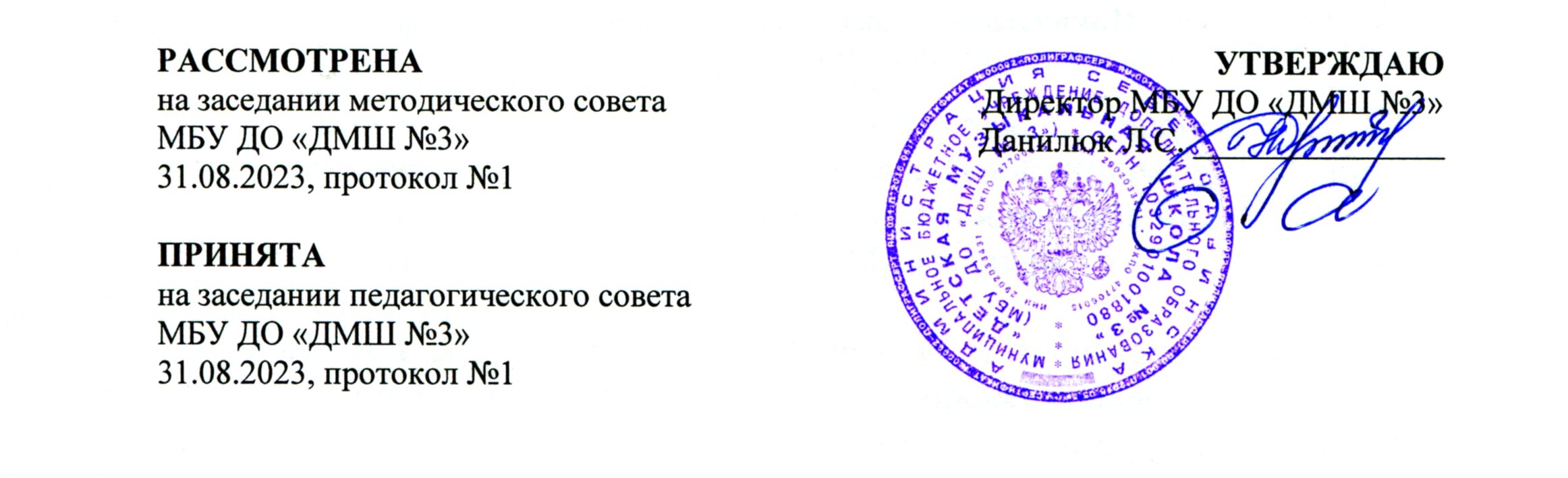 ДОПОЛНИТЕЛЬНАЯ ОБЩЕРАЗВИВАЮЩАЯПРОГРАММА В ОБЛАСТИ МУЗЫКАЛЬНОГО ИСКУССТВА 
«МУЗЫКАЛЬНЫЙ ТЕАТР»РАБОЧАЯ ПРОГРАММАпо учебному предметуОСНОВЫ АКТЁРСКОГО МАСТЕРСТВА
Северодвинск - 2023Разработчик:
Шулакова З.Н., преподаватель высшей квалификационной категории (музыкально – театральные дисциплины) МБУ ДО «Детская музыкальная школа №3 г. Северодвинска.
Рецензенты: Туманова Н.В., Заслуженная артистка РФ, преподаватель ГБПОУ АО «Архангельского музыкального колледжа»;Семенская Л.А., преподаватель высшей квалификационной категории, заместитель директора по УВР МБУ ДО «Детская музыкальная школа №3 г. Северодвинска.I. Пояснительная запискаПрограмма учебного предмета «Основы актерского мастерства» дополнительной общеобразовательной общеразвивающей программы в области музыкального искусства        «Музыкальный театр» разработана с учётом «Рекомендаций по организации образовательной и методической деятельности при реализации общеразвивающих программ в области искусств», направленных письмом Министерства культуры Российской Федерации от 21.11.2013 №191-01-39/06-ГИ и на основе проекта примерной программы по учебному предмету ПО. 01.02.УП.02 «Основы актерского мастерства», Москва, 2012.Программа рассчитана на пятилетний срок обучения и подразумевает индивидуальный подход к каждому обучающемуся, в зависимости от его актерских и музыкальных способностей, а также исполнительских возможностей.Обучающиеся, продемонстрировавшие высокие творческие достижения, 
по окончании курса обучения могут продолжить освоение программы в 6 и 7 классе с целью углублённого изучения предмета, а также последующей профориентации.Возраст детей, приступающих к освоению программы, 6-10 лет.Недельная нагрузка по предмету «Основы актерского мастерства» составляет 
1 час в неделю в 1 – 3 классах и 2 часа в неделю в 4 - 5 классах. При условии освоения предмета в 6 и 7 классах (профориентированное обучение) продолжительность занятия 
в них составляет 2 часа в неделю.Программа «Основы актерского мастерства» предполагает обучение детей в игровой форме посредством актерских тренингов, игр и упражнений. Она направлена, прежде всего, на развитие творческих способностей и реализацию интересов детей, не ориентированных на дальнейшее профессиональное обучение, но желающих получить начальные актерские навыки.Учебный предмет «Основы актерского мастерства» является основным в комплексе предметов отделения «Музыкальный театр», на нем используются и координируются все практические навыки, приобретаемые учащимися в процессе освоения навыков по художественному слову, пластическим и музыкальным предметам; он включает в работу и физический, эмоциональный и интеллектуальный аппарат ребенка. Предмет формирует определенные актерские исполнительские знания, умения и навыки; знакомит с сущностью исполнительского театрального творчества, с выразительностью и содержательностью сценического действия; способствует выявлению творческого потенциала учащегося.Программа «Основы актерского мастерства» расширяет кругозор учащихся, готовит их к восприятию произведений искусства в различных его проявлениях, а также формирует у детей многие коммуникативные навыки. Форма проведения учебных занятий:Занятия проводятся в группах: по 6-8 человек. Это позволяет преподавателю построить процесс обучения в соответствии с принципами дифференцированного и индивидуального подходов.Цель учебного предмета:Обеспечение развития творческих способностей и индивидуальности учащегося, овладение театрально-исполнительскими знаниями, формирование практических умений и навыков актерского мастерства, устойчивого интереса к самостоятельной деятельности в области театрального искусства.Задачами предмета «Основа актерского мастерства» являются:- ознакомление учащихся с основами театрального искусства, историей театра и выразительными средствами театра;- формирование у детей интереса к театральному искусству;- воспитание основ зрительской культуры, художественного вкуса;- освоение системы знаний посредством специальных упражнений, тренингов и творческих заданий, направленных на развитие у ребенкаактерских способностей, а также творческого восприятия и мышления;- воспитание у детей ответственности, дисциплины, умения работать в команде;- воспитание стремления к практическому использованию знаний и умений, приобретенных на занятиях, в досуговой деятельности;-   общее оздоровление организма.Методы обучения:Для достижения поставленной цели и реализации задач предмета используются следующие методы обучения:- игровой (тренинги, игры, творческие задания);- словесный (объяснение, беседа, рассказ);- наглядный (показ, наблюдение, демонстрация приемов работы);- практический (подготовка и участие в театральных этюдах, показах, спектаклях);- эмоциональный (работа над образом, художественные впечатления).Театр – искусство коллективное.  И вместе с тем, театр – это искусство индивидуальностей, ансамбль, объединённый одной общей целью. Этой целью обычно является постановка спектакля. Именно к достижению этой цели направлены все усилия, все компоненты творческого обучающего процесса. Именно в этом направлении активно развивается фантазия и воображение воспитанников, как в области создания образа, так и в сфере создания костюмов, декораций, реквизита и т.д.Описание материально-технических условий реализации учебного предмета:Зал для занятий должен быть светлым, достаточно просторным, с хорошей вентиляцией и звукоизоляцией. Акустика помещения должна соответствовать нормам, предусмотренным для занятий по актерскому мастерству (помещение не должно быть гулким).Помещение должно быть оснащено музыкальным инструментом – фортепиано (для работы концертмейстера), достаточным количеством стульев и столов для выполнения заданий, большим зеркалом, аудио, видео и мультимедийной аппаратурой, шкафом для хранения театральных костюмов и реквизита. Педагог должен предоставить учащемуся необходимые дидактические пособия, методическую литературу, учебный и сценарный материал, в том числе, и для самостоятельных домашних занятий. Во время самостоятельной работы учащиеся могут пользоваться информацией из Интернета.II. Содержание учебного предмета Учебная программа по предмету «Основы актерского мастерства» рассчитана на 5 лет обучения (с дополнительными 6 и 7 годом, если они предусмотрены учебным планом). 
В программе учтен принцип систематического и последовательного обучения. Программа составлена с учетом физических и психологических возможностей детей, целями и задачами развивающего обучения. Формирование у учащихся умений и навыков происходит постепенно: от знакомства с азами актерского ремесла до участия в постановке спектаклей 
в качестве актеров.Учебный предмет «Основы актерского мастерства» связан с другими предметами театрального направления («Художественное слово», «Ритмика», «Вокал» и т.д.). Важной задачей совокупности всех предметов является принципиальная нацеленность занятий на формирование актерских умений юных исполнителей, в основе которых лежит развитая способность реализовывать сценическое действие, то есть действие целесообразное, осмысленное. Навыки, полученные в процессе обучения, реализуются учащимися в конкретной творческой работе в виде этюдов, сценических номеров, концертных выступлений и спектаклей, которые исполняются для зрителей в течение каждого учебного года.Практические навыки, полученные на уроке с преподавателем и закрепляемые дома в систематических самостоятельных занятиях, позволяют увлечь учащихся процессом обучения основам актерского мастерства.Тематический план носит примерный характер, отражает содержание программы, распределенное по годам обучения и темам, предлагаемый объем осваиваемого учащимися материала. Учебно - тематический планПервый классНа первом году обучения одним из самых важных критериев оценки педагогом работы воспитанников является естественное и раскованное самочувствие юных актёров на сценической площадке. Все усилия педагога направлены на пробуждение в воспитанниках их природной органики.Итогом творческой работы группы на первом году обучения являются небольшие тематические зарисовки, миниатюры этюдного характера, которые могут быть использованы в мероприятиях, посвящённых самым различным событиям, либо эпизодическое участие в спектаклях.Второй классНа данном этапе обучения самым важным направлением является достижение осмысленного существования учащихся на сценической площадке. При выполнении учащимися упражнений, тренингов и этюдов необходимо добиваться от них непрерывного мыслительного процесса.Совершенствование полученных умений и навыков, расширение рамок актерской практики, знакомство с особенностями основных театральных жанров, совершенствование навыков сценической выдержки и самоконтроля.Третий классДальнейшее совершенствование уже полученных знаний и умений, развитие актерских навыков, сценическая практика.Центральной темой этого года обучения является формирование навыков взаимодействия с партнером. Овладение навыками общения, умения менять пристройки, использовать разные тактики по отношению к партнерам, видеть, слышать, понимать, предугадывать дальнейшее действие друг друга. Четвертый классЧетвертый год обучения предполагает полноценное владение обучающимися на отделении «Музыкальный театр» актерскими умениями и навыками, полученными ранее.На данном этапе обучения самым важным направлением является достижение осмысленного существования учащихся на сценической площадке. В тренингах, этюдах, показах необходимо добиваться непрерывного мыслительного процесса, а также умения анализировать свою актерскую работу и работу других учащихся.Пятый классВ 5 классе по учебному плану программы «Основы актерского мастерства» предполагается работа в разных жанрах и стилях. Ведется активный репетиционный процесс, производится разбор пьес и любого другого драматургического материала, планируемого для постановки (мюзиклов, театральных миниатюр, инсценировок и т.д.). Работа над отрывками различными по жанру и стилю драматургии, включающими в себя более сложные события и предлагаемые обстоятельства, в том числе исторического, социального характера. Изучение содержания постановочного материала в его мировоззренческих, исторических, национальных и иных аспектах. Действенный анализ сцен и проработка роли с каждым учащимся. Поиск современной, качественной драматургии, ориентированной на детский и юношеский возраст. Творческое взаимодействие педагога и учащихся в процессе создания спектакля. Шестой класс (дополнительный год обучения)По учебному плану программы «Основы актерского мастерства» в 6 классе предполагается работа по освоению учащимися импровизационной техники существования актера на сцене. Учащиеся на практике знакомятся с понятиями «Зерно роли», «Сверхзадача», «Вживание в образ» и прочими. Ведется активный репетиционный процесс, производится разбор драматургического материала, планируемого для постановки (мюзиклов, театральных миниатюр, инсценировок и т.д.) Продолжается работа над образами персонажей в процессе подготовки сценических номеров, миниатюр, спектаклей. Особое внимание уделяется творческому взаимодействию учащихся в процессе создания спектакля, умению работать в «команде». Седьмой класс  (дополнительный год обучения)Седьмой год обучения по предмету «Основы актерского мастерства» предполагает полноценное владение учащимися отделения театральных дисциплин актерскими умениями и навыками, полученными ранее, в том числе импровизационной техникой.Свободное существование юных актеров на сценической площадке, осмысленное погружение в образ персонажа,  становится самым важным в учебном процессе завершающего года обучения. В тренингах, этюдах, показах необходимо добиваться непрерывного мыслительного процесса, а также умения анализировать свою актерскую работу и работу партнеров по сцене.Годовые учебные требованияПервый год обученияРаздел 1. ВведениеТема 1.1. Беседа-знакомство. Беседа с учащимися о том, что они знают о театре, какие театры, выставки, концерты они посещали? Что запомнилось? Какие спектакли смотрели? Какие любимые сказочные персонажи? Кого бы хотели сыграть?Тема 1.2.  Знакомство с понятием «Театр». Театр как вид искусства. Театр - синтез различных искусств.  Школа жизни — самая древнейшая, самая удивительная и эмоциональная, самая праздничная, воодушевляющая, ни на что не похожая великая школа, — вот что такое театр. В театральное искусство входят и архитектура, живопись и скульптура (декорации), и музыка (она звучит не только в музыкальном, но и часто в драматическом спектакле), и хореография (опять-таки не только в балете, но и в драме), и литература (текст, на котором строится драматическое представление), и искусство актерской игры и т. д.Искусство актерской игры — главное, определяющее для театра. Известный советский режиссер А. Таиров писал: «...в истории театра были длительные периоды, когда он существовал без пьес, когда он обходился без всяких декораций, но не было ни одного момента, когда бы театр был без актера».Раздел 2.Правила поведения, театральный этикетТема 2.1. Театр - искусство коллективное. Установка правил поведения на уроках, в коллективе, на сценических площадках. С учащимися проводится беседа по этикету зрителя (как вести себя в театре, на концерте и т.п.). Раскрываются понятия взаимоуважения и культуры поведения в общественных местах. Тема 2.2. Инструктаж по технике безопасности поведения в аудитории, на сценических площадках, при коллективном посещении театра. Актерская практика предполагает высокую двигательную активность на уроках, репетициях и пр. Поэтому, учащиеся должны усвоить главное: сохранение своего здоровья и здоровья окружающих людей должно быть основополагающим условием участия в учебных занятиях, репетициях, показах, спектаклях.Раздел 3. Освобождение от зажимовТема 3.1. Мышечная свобода — основной закон органического поведения человека в жизни. Освобождение мышц, физических зажимов и мускульная свобода - это первый этап к органичному существованию на сцене. Научить учащихся расходовать ровно столько мышечной энергии, сколько ее необходимо для совершения того или иного действия.Тема 3.2. Работа с дыханием. Добиваться ровного и глубокого дыхания. Уметь задерживать и отпускать дыхание. Глубокий, медленный вдох - быстрый выдох и наоборот.Вводится понятие актерского тренинга.Актерский тренинг – это непрерывная смена игр и упражнений, которые осуществляют последовательный, поэтапный отбор элементов актерской техники и пробуждают личную активность каждого учащегося без насилия над его природой. Подлинная заинтересованность ученика, доходящая до азарта, – обязательное условие успеха выполнения задания. Актерский тренинг предполагает широкое использование элемента игры, т.к. именно игра приносит с собой чувство свободы, непосредственность, смелость.Тема 3.3. Психомышечная тренировка без фиксации внимания на дыхании. Психомышечный тренинг с фиксацией внимания на дыхании. Учащиеся выполняют ряд упражнений («Свеча», «Воздушный шар», «Насос»), формирующих правильное дыхание, при этом положение корпуса меняется – сидя, лежа на спине, стоя.Тема 3.4. Перекат напряжения из одной части тела в другую. Снятие телесных зажимов. Напряжение и расслабление мышц ног, рук, туловища, головы, лица. Упражнения на перекат напряжения («Лед – огонь», «Фейерверк» и др.) и снятие телесных зажимов («Пластилиновые куклы», «Осьминог», «Марионетки») используются преподавателями в разминке каждого занятия на протяжении всего времени обучения основам актерского мастерства. Так же, как и упражнения на правильное дыхание, они способствуют настройке актерского аппарата.Раздел 4. Сценическое вниманиеТема 4.1. Сценическое внимание– очень активный сознательный процесс концентрации воли для познания окружающей действительности, в котором участвуют все системы восприятия - зрение, слух, осязание, обоняние. Главная задача педагога научить детей удерживать своё внимание в непрерывно активной фазе в процессе сценического действия. Выработка умения учащихся видеть, слышать, воспринимать, ориентироваться и координироваться в сценическом пространстве посредством упражнений и игр Примеры упражнений - «Детектив», «10 предметов», «Восстанови картину», игра «Ай, да я!».Раздел 5. Память и координация в пространствеТема 5.1. Зрительная и слуховая память. Развитие навыка концентрации памяти в процессе запоминания несложного литературного текста. Преподаватель дает упражнения на данные виды памяти. Полезно поиграть в «Сломанный телефон», выполнять повторение ритмических групп хлопками, запоминать и описать внешний вид партнера, узнавать друг друга по реплике и т.п.Тема 5.2. Эмоциональная и двигательная память. Преподаватель объясняет понятия и дает упражнения для тренировки эмоциональной и двигательной памяти учащихся. Данные виды памяти – важные составляющие подготовки работы над образом. Переключение эмоций и запоминание своего физического состояния и местоположения в процессе упражнений способствует раскрепощению и освобождению учащихся от психофизических зажимов.Тема 5.3. Мышечная и мимическая память. На этом этапе обучения полезно давать учащимся игры и упражнения, развивающие данные виды памяти. Используются такие упражнения и игры, как «Придумай и повтори», где учащийся с помощью мимики создает придуманные им образы и по команде преподавателя меняет их в хаотичном порядке.Тема 5.4. Координация в пространстве – важный аспект формирования навыков актерского мастерства. Учащимся даются такие упражнения, как, например построение геометрических фигур, когда пространство сцены заполняется равномерно относительно центра участниками, которые изображают ту или иную геометрическую фигуру («Солнышко» – круг, «Радуга» – полукруг, «Колодец» – квадрат и т.д.).Раздел 6. Воображение и фантазияТема 6.1. Воображение и фантазия. Воображение - ведущий элемент творческой деятельности. Без воображения не может существовать ни один сегмент актерской техники. Развитие этих элементов способствует развитию ассоциативного и образного мышления. Фантазию и воображение необходимо развивать в раннем детском возрасте, т.к. именно детям свойственна творческая наивность и полная уверенность, с которой они относятся к собственным вымыслам. Развитие этих элементов способствует развитию ассоциативного и образного мышления.Примеры упражнений:«Воображаемый телевизор» - дети сидят на стульях и смотрят «передачу». Кто какую передачу смотрит? Пусть каждый расскажет о том, что он видит. С помощью воображаемого пульта переключать передачи.2)    Стол в аудитории – это:       - королевский трон;       - аквариум с экзотическими рыбками;       - костер;       - куст цветущих роз.3)  Передать друг другу книгу так, как будто это:       - кирпич;       - кусок торта;       - бомба;       - фарфоровая статуэтка и т. д. 4) Взять со стола карандаш так, как будто это:       - червяк;       - горячая печёная картошка;       - маленькая бусинка.Тема 6.2. Импровизация под музыку. Имитация и сочинение различных необычных движений. Развитие умения свободно чувствовать себя на сцене, передавая тот или иной образ, выполняя определенную актерскую задачу.Выполнение упражнений по типу «Скульптор и Глина», где учащиеся распределяются парами, договариваются между собой, кто из них «Скульптор», а кто — «Глина». Скульпторы лепят из глины: животных, спортсменов, игрушки, сказочных персонажей. Слепленные фигуры могут оживать и выполнять какие-либо действия, согласно своего образа.Тема 6.3. Сочиняем сказку вместе (по фразе, по одному слову добавляя к общей истории логичное её продолжение), разыгрываем по ролям.Для начала используются индивидуальные упражнения, где учащиеся могут, что называется, размяться на сочинении своей истории. Например, игра «Литературный круг», где дети по очереди выбирают понравившийся им предмет или игрушку, которые расположены вокруг обруча, встают в обруч и рассказывают сочиненные ими истории (без предварительной подготовки).Раздел 7. Действие – основа сценического искусстваТема 7.1. Действие как основа сценического искусства. Действие — это процесс, который имеет начало, развитие, конец. Понятие учащимися признаков действия: наличие цели и волевое происхождение, т.е. логика поведения человека, ведущая к заданной цели.Тема 7.2. Виды действия: психические и физические, внутренние и внешние. С одной стороны (как понятия) мы их разделяем, с другой стороны – «… нет физического действия без хотения, стремления и задач, без внутреннего оправдания их чувством...» К.С. Станиславский. Органичность и непосредственность исполнения заданий зависит от четкого осознания учащимися трех основных понятий - «что я думаю, ради чего я делаю, как я делаю», а главное - помнить, что любое действие — это процесс, который имеет начало, развитие, конец.Учащимся предлагается выполнить этюды и упражнения на физическое действие – (с предметами), требуется четкое и подробное исполнение конкретного задания, поиск логики поведения в заданном действии с предметами.Варианты выполняемого действия:а) логичный подбор предметов – выполнить с ними действие, например: (швабра – тряпка – ведро), (карандаш – бумага – ластик), (ножницы – бинт – плюшевый заяц);б) хаотичный подбор предметов – придумать логичное действие, используя данные предметы: (ведро – бумага - плюшевый заяц), (тряпка - карандаш – ножницы), (швабра – бинт – ластик).Тема 7.3. Память физических действий (ПФД). Этюды и упражнения на память физических действий (ПФД). Физическое действие с воображаемым предметом.Важно каждый этюд максимально приблизить к правде жизни, поэтому физические действия должны быть понятны учащимся, они могут совершать их ежедневно в реальной жизни (умываться, чистить зубы, вышивать, подметать, играть, рисовать и т.д.).Тема 7.4.Этюды на внутреннее действие (публичное одиночество). Преподавателем вводятся новые понятия: «четвертой стены» и концентрация внимания «внутри себя». Основные вопросы в работе над внутренним действием - что я чувствую? Что со мной происходит? Чего я хочу? Преподаватель предлагает различные сценические ситуации, учащиеся работают над концентрацией своих внутренних ощущений, поясняя вслух что происходит.Раздел 8. Предлагаемые обстоятельстваВ жизни мы постоянно находимся во взаимодействии с различными обстоятельствами, их мы либо сами себе создаем, либо они существуют и появляются в нашей жизни независимо от нас.Тема 8.1. Предлагаемые обстоятельства, то есть обстоятельства, предложенные автором - это совокупность условий и ситуаций, в которых происходит сценическое действие. Они побуждают к действию, двигают и развивают процесс. Разбор понятия на примерах различных сценических ситуаций.Учащимся необходимо усвоить главные составляющие предлагаемых обстоятельств:- обстоятельства места (где происходит действие);-   обстоятельства времени (когда происходит действие);-   личные обстоятельства (кто действует);- ситуативные обстоятельства, т.е. определенные условия (чем живет человек в данной ситуации: откуда пришел? зачем пришел? куда направляюсь? чего хочу? что мешает добиться желаемого?)Тема 8.2. Этюды на заданные предлагаемые обстоятельства, придумывание учащимися предлагаемых обстоятельств и подготовка ими этюдов. Примерные задания и темы этюдов: На достижение цели - «на уроке рисования»- нарисовать портрет этого мальчика, который сидит к тебе спиной. Этюды на события - «Впервые в жизни», «Записка», «Находка», «Сломал!?» ... Раздел 9.Творческие задания и развитие навыка самоконтроляТема 9.1. Творческие задания. Разнообразие учебного процесса на основе применения творческих заданий. Сочинение историй, придумывание сценических ситуаций, этюдов.Тема 9.2. Развитие навыка самоконтроля. Самостоятельное разучивание текстов миниатюр, фрагментов сценариев, начальные навыки самостоятельной работы над ролью.Самым важным направлением первого года обучения является достижение естественного и раскованного самочувствия учащихся на сценической площадке. Все усилия преподавателя должны быть направлены на пробуждение в учениках их природной органики, развитие актёрских данных. Элементы психофизической техники вводятся постепенно - от простого к сложному, однако большинство упражнений имеет комплексный характер, что позволит закрепить учащимся полученные навыки и освоить новый материал. В ходе занятий определяется, какие элементы актерского тренинга учащимися осваиваются легче, а какие вызывают трудности. Исходя из этого, учитывая задачи предстоящего занятия, подбираются те или иные упражнения и тренинги. Чередование видов деятельности, присутствие игровых форм позволит удержать активный темп работы и избежать переутомления учащихся.Второй год обученияРаздел 1.Темпо-ритмТема 1.1. Темпо-ритм. Соотношение понятий темпа и ритма (темп - это скорость исполняемого действия, ритм – это размеренность и интенсивность действия, его организация во времени и пространстве)Тема 1.2. Градация темпо-ритмов и переключение скоростей. Постепенное нарастание и снижение темпо-ритма. Движение на сценической площадке в разных скоростях. Шкала темпо-ритмов. Упражнения на заданные темы.Тема  1.3. Темпо-ритм внешний и внутренний. Этюды на соответствие внешнего и внутреннего темпо-ритма.Раздел 2.Сценическая атмосфераТема 2.1. Понятие «Атмосфера» (окраска, настроение ситуаций, созданная психофизическим действием и сценическим самочувствием, среда, в которой развиваются события)Основным методом обучения является игровой, этот метод предполагает свободное проявление творческой индивидуальности каждого учащегося, формирование в нем особого импровизационного мышления.Тема 2.2.Взаимодействия различных сценических атмосфер. Упражнения на столкновение атмосфер, например: абитуриенты ждут результаты экзамена - атмосфера общая, все нервничают, волнуются, пытаются поддержать друг друга. Выходит педагог и зачитывает списки. Атмосфера разделяется на две группы поступивших и не поступивших.Тема 2.3. Понятия: атмосфера «внутри меня» и атмосфера «вокруг меня». Сравнения в понятий в актерском тренинге на заданные темы.Раздел 3.Сценическое пространствоТема 3.1. Понятие «Сценическое пространство». Ощущение пространства. Упражнения на коллективную согласованность. Практические упражнения на формирование навыка ощущения пространства сцены и формирование умения видеть себя со стороны, создавая логичную картинку, понятную зрителю.Тема 3.2.  Ориентирование в сценическом пространстве, выработка навыка заполнять собой сценическое пространство, умения чувствовать партнера и себя относительно партнера.  Преподаватель предлагает подготовить этюды, направленные на выработку у учащихся  умения действием заполнять пространство. Работа над ориентированием в сценическом пространстве, как на сцене, так в аудитории, проводится на протяжении всего курса обучения. Формируется также навык создавать атмосферу «внутри меня» и существовать в атмосфере «вокруг меня».Раздел 4.МизансценаТема 4.1.  Мизансцена (расположение актеров на сценической площадке) – должна быть действенной, «говорящей». Примерное упражнение: «Стоп-кадры» – построить мизансцену на различные темы. Овладеть логикой построение мизансцены. Запомнить основные правила сценического этикета никогда не вставать спиной к зрителю, использовать кулисы только для выхода на сцену, не задевать и не трогать их во время сценического действия. Тема  4.2.  Групповая мизансцена, упражнения и построение групповых мизансцен. Например, упражнения «Я - дирижер», «Обложка журнала», а также игра «Море волнуется».Тема 4.3.  Индивидуальная мизансцена, упражнения и придумывание учащимися индивидуальных мизансцен. Например, упражнения «Профессия», «Замри», «Самый догадливый».Тема 4.4.  Построение мизансцен на заданные темы, придумывание мизансцен учащимися.Раздел 5. Работа над рольюТема 5.1. Внутренний монолог актера (мысли и чувства, обращенные к себе). Актерский тренинг, направленный на выработку данного актерского приспособления включает в себя упражнения с небольшими текстами и обсуждением внутреннего состояния персонажа (его эмоций, чувств, желаний,  и, как следствие, поступков).Тема 5.2. Понятие «Второй план» в работе над ролью – это всегда личная действенная задача, отвечающая на вопрос «Что я хочу?». Пример упражнения: один из учащихся выбирает из группы троих, кто будет его "умом”, кто – "чувствами”, кто – "телом”. Затем он придает каждому из них форму, выражающую типичное состояние данной части, а также составляет из них скульптурную группу, отражающую состояние этих частей. После того, как распределены роли между партнерами, и они стали "частями” участника, они должны поделиться с ним своими впечатлениями, рассказать, каково им быть его чувствами, телом и умом.Тема 5.3.  Понятие «Первый план» в работе над ролью – это тактика поведения, т.е. что я делаю, для того чтобы получить то, что я хочу. Примерное упражнение: "Ум, чувства, тело”. Придумывается ситуация «Я в предлагаемых обстоятельствах». Преподаватель предлагает учащимся придумать ситуации и этюды, включающих данные понятия и показать их. После каждого показа предполагается активное обсуждение происходящих на сцене действий.Раздел 6. Словестное действиеТема 6.1.  Понятие «Словестное действие». Настройка физического аппарата актера на выполнение словестного действия. На уроке впервые вводятся новые понятия: действенной задачи, события и его оценки. Учащиеся должны на данном этапе обучения понимать, что такое ощущение пространства, сценическое самочувствие, внутренний монолог и только после этого можно приступать к самому сложному актерскому действию – воздействию словом.Тема  6.2.  Овладение словесным действием. Умение действовать словом приобретается в процессе активного контакта, при котором слова становятся необходимым средством воздействия на партнеров. В этом случае словесные действия не отрываются от физических; они вытекают из них и сливаются с ними. С первых шагов работы над словом важно, чтобы ученики почувствовали неразрывную связь словесного действия с физическим. Чтобы слово стало орудием действия, необходима настройка всего физического аппарата на выполнение этого действия. Учащиеся должны выполнить ряд упражнений на выработку умения действовать словом.Тема  6.3.  Этюды на словестное действие в предлагаемых обстоятельствах. Этюды - это основной профессиональный навык. Самостоятельный поиск действенной линии поведения в заданных (придуманных) обстоятельствах. Преподавателю с этого этапа обучения и дальше в содержании этюдов необходимо требовать от учащихся наличия действенной задачи и события.Раздел 7. Действенная задача, событиеТема 7.1. Действенная задача. Факт – разбор понятий, примеры, придумывание учащимися сценических ситуаций на заданные обстоятельства.Действенная задача отвечает на вопросы: «Чего я хочу? Для чего я это делаю?». Факт - (поступок, воздействие внешних или внутренних обстоятельств), который заставляет изменить предыдущее сценическое поведение.Тема  7.2. Событие – разбор понятия, примеры в этюдах.Событие – это некий факт, или внешнее или внутреннее обстоятельство, или действие партнера, которые изменяют сценическое поведение, психофизическое самочувствие и эмоциональное состояние. Оценка факта состоит из двух частей – фиксация факта и реакция на факт.Раздел 8.Публичные выступленияТема 8.1. Практическая и психологическая подготовка к сценическому выступлению. Способы борьбы с волнением, поиски вдохновения, настройка актерского аппарата.Тема 8.2. Выступление перед зрителями. Правила поведения при подготовке к спектаклю, порядок и умение вести себя за кулисами сцены, работа над сценическим образом, концентрация во время выступления.Третий год обученияРаздел 1.Сценическая свобода, основы импровизацииТема 1.1. Понятие импровизации. Примеры, тренинги.Для выработки умения импровизировать учащемуся необходимо четко знать действенную задачу – что я хочу получить (добиться, узнать и т.д.) от партнера. Здесь помимо осознания того: «Что делаю я? Что происходит со мной? Чего я хочу?» идет непрерывное внимание к тому: «Что делает он? Что с ним происходит? Чего он добивается?». Использовать все виды сценического воздействия.Отработать эти навыки различными способами – импровизации на музыкальный материал, на заданную тему, на заданный пластический рисунок и т.д.Тема 1.2. Импровизация на заданные темы. Упражнения. Этюды на темы: «Непогода», «Поход в магазин», «Подружки», «Неожиданная радость».Тема 1.3. Импровизация на музыку (индивидуальный показ). Рекомендуется использовать разнохарактерные фрагменты классических произведений композиторов П.Чайковского «Детский альбом», Э.Грига «В пещере горного короля», С.Прокофьева «Петя и волк» и др.Тема 1.4. Импровизация на картины художников (индивидуальный показ)Для показа этюдов – импровизаций на картины художников лучше всего подбирать материал с действенной ситуацией, понятной детям. Например: Адольф Вильям Бугро «Суп», «Трудный урок», «Уговоры», «Орехи», Ю. Леман «Провинился», К.Коровин «У балкона», «У открытого окна».Раздел 2.Сценическое общениеТема 2.1. Коллективная согласованность. Взаимодействие с партнерами.Привитие навыков работы в группе. Примеры упражнений, выполняемых учащимися в парах,  (преподавателю необходимо следить за периодической сменой партнеров): «Не могу решить задачу!», «Объяснительная записка», «Письмо от друга», «Сказать или не сказать?»… Этюды на фразы - «Не хочу!», «Прости», «Надоело»….Тема  2.2. Импровизация на разные темы с одним или несколькими партнерами.. Упражнения в парах, в группах. Темы для импровизаций предлагается придумать самим учащимся.Раздел 3.КонфликтТема 3.1. Понятие конфликта в сценическом искусстве, в драматическом произведении.Конфликт как основа драматургического построения этюда. Борьба, столкновение интересов - основной двигатель действенного процесса. В тренингах предполагается продолжать использовать импровизационный метод работы. Умение существовать и взаимодействовать на площадке вдвоем, втроем и в группе.Тема 3.2. Психологический жест.На данном этапе обучения вводятся новые понятия – действенного, психологического жеста и актерской интонации. Упражнения на действенный жест – это когда у актера вместо фразы рождается жест, например: «Не трогай меня!», «Давай быстрее!», «Не шуметь!». Упражнения на психологический жест включают в себя контраст слова и жеста. Например, «Уходи!», а в это время сжимать в кулаке, например, шарфик или ключи.  Упражнение на актерскую интонацию: произнести одну и ту же фразу с разными оттенками, подтекстами.Тема  3.3. Приспособление. Тактика – разбор понятий, придумывание учащимися примеров сценических ситуаций.Раздел 4.Основы исполнительского мастерства. ЭтюдыТема 4.1. Парные и групповые этюды на зону молчания.Примеры парных этюдов на зону молчания: «Предлагаемые обстоятельства таковы, что Новый год вы встречаете вдвоем, но вы в ссоре» или «На контрольной попытаться списать ответы у очень вредного соседа по парте». Важно, чтобы в этом задании было оправдано молчание, сочинить такие предлагаемые обстоятельства, при которых разговаривать нельзя или незачем.Тема 4.2. Парные этюды на рождение фразы.Преподавателем предлагаются ситуации для подготовки парных этюдов на рождение фразы, например - «Пойдем домой(?) (!)», «Я решил…(бросить музыкальную школу), (уехать от вас) ….». Главное выбирать фразы действенные или событийные.Тема   4.3. Парные и групповые этюды на наблюдения.Парные этюды на наблюдения – общение от лица наблюдаемого объекта, можно спровоцировать ситуацию, соединяя одиночные этюды на наблюдения между собой. (Например, в одной клетке зоопарка окажутся обезьяна и тигр, и т.д.).Варианты этюдов – наблюдений:1.Наблюдения за животными: «Мой питомец», «В зоопарке», «В цирке»…2.Наблюдения за людьми: «В метро», «На остановке», «В кафе»…3. Можно предложить учащимся придумать пародийный вариант этюда: « Мой любимый артист, певец ,телеведущий», «Пародии друг на друга»… Тема 4.4. Парные и групповые этюды на литературное произведение (небольшой рассказ, стихотворение).Для этого замечательно подойдут рассказы или фрагменты произведений Н.Носова, В.Драгунского, В.Сутеева, сказки А.Пушкина, Ш.Перро, стихи Г.Остера, С.Маршака, К.Чуковского, Б.Заходера и других детских авторов.Тема 4.5. Парные и групповые этюды на музыкальное впечатление (прослушивание музыкального фрагмента, придумывание образов, ситуаций).Для этюдов на музыкальное произведение преподавателю необходимо подбирать музыкальный материал образный, яркий в котором есть наличие события. Примеры:С. Рахманинов «Этюды-картины», М.Мусоргский «Картинки с выставки», С. Прокофьев «Детская музыка», Р.Шуман «Детские сцены», «Альбом для юношества».Тема 4.6. Парные и групповые этюды на мораль басни.Работа с этюдами на мораль басни строится следующим образом: совместно с учениками анализируется событийный ряд басни, находится подобная ситуация из жизни и сочиняется по ней этюд. Примеры басен «И в сердце льстец всегда отыщет уголок» - И. Крылов «Ворона и лисица», «Как счастье многие находят лишь тем, что хорошо на задних лапках ходят!» - И.Крылов «Две собаки» и другие.Раздел 5. Работа над спектаклемТема 5.1. Читка сценария, обсуждение, первые представления о будущем спектакле.Начальный этап работы над спектаклем, знакомство с ролью. Тема 5.2. Построение мизансцен. Работа с каждым участником спектакля, взаимодействие партнеров в группах.Тема 5.3. Работа над образом. Характер персонажа, поиск приспособлений, подбор вариантов костюма и грима.Раздел 6.Самостоятельная работаТема 6.1. Разучивание текста роли.Тема 6.2. Работа над образом.Тема 6.3. Импровизация на сцене во время репетиций.Раздел 7. Публичные выступленияТема 7.1. Участие в показе миниатюр, в театрализованных концертных мероприятиях либо участие в спектакле.Четвертый год обученияРаздел 1. Сценический образТема    1.1. Характер и характерность.Данная тема берет на себя подготовительный этап к работе над текстом и созданием художественного образа. В творческих заданиях учащиеся должны использовать навыки и умения не только основ актерского мастерства, но и ЗУН, полученные ими на смежных дисциплинах «Сценического движения» и «Художественного слова».В «Работе актера над собой» К. С. Станиславский рассматривает важнейшие в актерском ремесле вопросы характера и характерности и связаны они с проблемой перевоплощения. Он утверждает, что существует нерасторжимость сложных взаимосвязей между внутренней духовной жизнью создаваемого актером образа и его внешностью, возникающих в процессе перевоплощения. Его интересует взаимозависимость между личностью, характером и той формой, в которой этот характер является и в которой он себя выражает, то есть характерностью.Тема 1.2. Создание сказочно-фантастических персонажей. Придумывание учащимися персонажей, работа над созданием образа.Преподавателем предлагаются различные решения создания сказочных и фантастических персонажей (пластические, психологические, хореографические, музыкальные и т.д.). Например, упражнение «В маске»:1-й вариант - яркая, красочная маска какого-нибудь сказочного или фантастического персонажа - тело подчиняется, ищет способы пластического соответствия этому образу.2-й вариант – белая, нейтральная маска – тело придумывает, сочиняет образ, через пластическое решение передает характер и характерность.Упражнение «Только руки», «Только ноги» - учащийся закрывается ширмой – видны либо только ноги, либо только руки. Задача передать характер, эмоциональное состояние придуманного им персонажа.Раздел 2. Законы построения драматургического произведенияТема   2.1. Драматические произведения, их особенности, законы построения,  лучшие примеры классической драматургии в постановках известных режиссеров.Эта тема включает в себя подробное рассмотрение принципов построения драматургического произведения. В основе драматургии лежит конфликт и его разрешение, событийный ряд, разыгрываемый действием. Сюжет образуют события и действия людей. Традиционная схема построения сюжета. Экспозиция - представление героев. Завязка – столкновение. Развитие действия - набор сцен, развитие идеи. Кульминация - апогей конфликта. Развязка.Тема   2.2. Фабула и сюжет драматических произведений, сравнение понятий.Фабула - это события, выстроенные в их естественном, хронологическом порядке, так, как они могли бы происходить в действительности (констатация событий). Сюжет - это те же события, которые автор излагает в такой последовательности, которая наиболее полно отвечает авторскому замыслу (события с пояснениями). Фабула и сюжет могут совпадать, но зачастую этого не происходит (классический пример -  Лермонтов «Герой нашего времени», где автором нарушается хронология событий).Учащимся предлагается творческое задание по сочинению примеров фабулы и сюжета на событийный ряд.Раздел 3.Основы исполнительского мастерства. ЭтюдыТема   3.1. Этюды на сюжет сказки.Учащимся предлагается сочинить этюды на сюжет сказки (или инсценировка небольшого фрагмента сказки). На данном этапе важна работа учащихся над личностным восприятием, и трактовкой художественного образа сказочного персонажа.Предполагаемый репертуар: «Крошечка-Хаврошечка», «Морозко», Сказки братьев Гримм: «Братец и сестрица», «Три пряхи», «Гензель и Гретель», Шарль Перро: «Волшебница (Подарки феи)», «Замарашка», Г.Х. Андерсен: «Снежная королева», «Девочка со спичками», А.Толстой. «Приключения Буратино».Тема   3.2. Этюды на инсценировку басен.Инсценировка басни – это переходный этап к работе с драматургией, т.к. басня имеет все достоинства хорошей пьесы: острый конфликт, яркие характеры, серьезное содержание, диалоговое изложение. Лучше всего для этого подойдут басни И. Крылова: «Квартет», «Ворона и лисица», «Две собаки», «Слон и Моська», «Кот и повар» и другие.Тема   3.3. Этюды на сюжет рассказа.Этюды на сюжет небольшого рассказа также важны для подготовки к более масштабным сценарным постановкам. Преподавателю вместе  с учащимися необходимо проанализировать событийный ряд, найти главное событие и сделать на него этюд, максимально сохраняя предлагаемые обстоятельства, заданные автором. Возможный репертуар для творческих заданий: А.П. Чехов - рассказы «Ванька», «День за городом», «Злой мальчик»; М.Зощенко - «Находка», «Калоши и мороженое», «Бабушкин подарок», «Не надо врать»; Н.Носов: «Фантазеры»;В.Драгунский: «Денискины рассказы».Тема   3.4.  Инсценировки небольших фрагментов из литературных произведений.Далее по учебному плану следуют инсценировки небольших фрагментов из классических литературных произведений. При разборе литературного материала рассматривается следующее: выявление событий (событийный ряд); оценка: фактов, человеческих действий, поступков, целей, задач и взаимоотношений, описанных автором.Для выбора, соответствующего возрасту учащихся, предлагается следующий репертуар: А.С.Пушкин «Барышня-крестьянка»; А.П.Чехов - «Репетитор», «Лошадиная фамилия», «Беглец», «Мальчики»; А.Куприн «Храбрые беглецы», Е.И. Булгакова «Старый дом», И.А. Бунин «Митина любовь», Л.Чарская «Записки институтки», В.Короленко «Дети подземелья», М.Прилежаева «Семиклассницы», Иван Франко «Маленький Мирон», В.Гюго «Гаврош», Г.Герлих «Девочка и мальчик», А.Толстой «Детство Никиты», Астрид Линдгрен: «Пеппи Длинный чулок», «Рони - дочь разбойника», А.Экзюпери «Маленький принц», Г.Щербакова «Вам и не снилось», В.Железников «Чучело», Л. Улицкая «Девочки».Тема   3.5. Работа над отрывками из драматургических произведений.Работа над отрывками из драматургических произведений. Очень важно, чтобы выбор пал на пьесу, соответствующую возрасту и интересам учащихся. Для органического перевоплощения в образ необходимо выбирать персонаж, исходя из эмоционального опыта ребенка. Учащийся должен прочитать всю пьесу полностью, а не только свой отрывок. Затем вместе с преподавателем делается полный разбор пьесы и лишь потом - подробный разбор выбранного отрывка. Перед началом необходимо выстроить событийный ряд, поставить действенные задачи, осуществить поиск внешней характерности, найти ее связь с решением внешнего облика персонажа (грим, костюм, манеры, пластика, особенности речи и др., и лишь после этого добиваться ее сценического воплощения. Рекомендуемый репертуар: Е.Шварц «Золушка», «Снежная королева» (на сюжеты Андерсена), «Сказка о потерянном времени», А.Островский «Снегурочка», Г.Полонский «Доживем до понедельника». Раздел 4. Работа над спектаклемТема 4.1. Читка сценария, обсуждение, первые представления о будущем спектакле.Начальный этап работы над спектаклем, знакомство с ролью.Работа с авторским текстом – важный этап в данном периоде обучения. Здесь очень важна последовательность и грамотный выбор материала. Разбор текста надо начинать с небольшой литературной формы, доступной для данной возрастной категории и постепенно его усложнять.Тема 4.2. Тема и идея спектакля. Актерская задача. Разбор понятий, поиск решения посредством обсуждения, высказывания мнений.Тема 4.3. Построение мизансцен. Работа с каждым участником спектакля, взаимодействие партнеров в группах.Тема 4.4. Работа над образом. Характер персонажа, поиск приспособлений, подбор вариантов костюма и грима.Для создания сценического (художественного) образа требуется много составляющих. Важно максимально реализовать уже проявившиеся способности детей в этом направлении. Чтобы освоить характер персонажа, его образ мышления необходимо знать особенности эпохи, специфику поведения людей. Пластическое решение художественного образа (походка, манеры, жесты), а также манера речи наделяют персонаж характерностью, поэтому главная цель этого года обучения скоординировать навыки и умения учащихся по всем дисциплинам.Раздел 5. Самостоятельная работаТема 5.1. Разучивание текста роли.Тема 5.2. Работа над образом.Тема 5.3. Импровизация на сцене во время репетиций и спектакля.Раздел 6. Публичные выступленияТема 6.1. Участие в показе миниатюр, в театрализованных концертных мероприятиях, общешкольных праздниках, участие в спектаклях.Работа над ролью в учебном спектакле. Выбор спектакля и его жанра на усмотрение педагога. Итогом творческой работы группы на четвертом году обучения является публичный показ этюдов, инсценировок, отрывков из пьес, учебного спектакля. Пятый год обученияРаздел 1.Словестное действиеТема 1.1. Словестное действие. Разъяснение понятия, выполнение заданий, примеры, упражнения на заданные темы.Словесное действие - понятие, популярное у многих преподавателей речи и актерского мастерства, его справедливо связывают с «действием» в широком смысле слова. Это утверждение говорит о том, что «действие» в принципе неделимо как «единый психофизический процесс», куда входит и словесная составляющая. Слово - один из элементов единого сценического действия.Сценическое слово должно быть волевым, действенным. Для актера это — средство борьбы за достижение целей, которыми живет данный герой.Действенное слово всегда содержательно и многогранно. Различными своими гранями оно воздействует на различные стороны человеческой психики: на интеллект, на воображение, на чувство. Артист, произнося слова своей роли, должен хорошо знать, на какую именно сторону сознания партнера он преимущественно хочет подействовать: обращается ли он главным образом к уму партнера, или к его воображению, или к его чувству?Тема 1.2. Подтекст. Второй план, примеры, упражнения.Термин «подтекст» означает все, что лежит под текстом, питает его, окрашивает и, в итоге, определяет образность текста, его ритм и т. п.. Подтекст — это широкое понятие, состоящее из разных элементов - это «видения», «внутренние мысли» и «физическое состояние» или «физическое самочувствие». Таким образом, «подтекст» работает и на «слово», и на «физическое поведение». Подтекст — это общая «подпочва» того, что видит и слышит зритель.Тема 1.3. Жанры. Стиль. Стилизация. Разъяснение понятий. Общее и отличия, примеры.Пятый год обучения – завершающий, поэтому с учащиеся активно участвуют в репетиционном процессе. Производится разбор пьес и любого другого драматургического материала, планируемого для постановки (мюзиклов, театральных миниатюр, инсценировок и т.д.). Работа над отрывками различными по жанру и стилю драматургии, включающими в себя более сложные события и предлагаемые обстоятельства (в том числе исторического, социального характера) подразумевает осознанное отношение учащихся к вопросам стиля и жанра драматургии.Раздел 2. Разбор драматургического материалаТема   2.1. Сквозное действие. Сверхзадача. Контрдействие, разъяснение понятий, примеры, разбор сценических ситуаций.На данном этапе учащимся необходимо помочь ощутить композицию материала, научить подчинять второстепенное главному, определять сверхзадачу, сквозное действие и контрдействие, исходное, основное и главное событие для создания линии жизни действующего лица, определение социальных и других причин и предлагаемых обстоятельств, воздействующих на формирование характера и логику поступков героя. Для этого преподавателю необходимо дать учащимся доступное для их восприятия определение изучаемых понятий. Ссылаясь на К.С. Станиславского: сверхзадача - хотение, сквозное действие - стремление, контрдействие – факты и события мешающие, сбивающие это стремление. Тема  2.2. Метод действенного анализа драматических произведений. Практическое применение учащимися метода действенного анализа.Метод действенного анализа. Безусловно, затрагивая эту тему, от учащихся не требуется объемного и скрупулезного режиссерского разбора. Главное, привить детям серьезное, грамотное отношение к работе с текстом. Необходимо не только подробно, тщательно изучить пьесу, надо еще изучить исторический, изобразительный, этнографический материал, привлечь специальную литературу, касающуюся автора и его произведения.Раздел 3.Основы исполнительского мастерстваТема   3.1. Работа над ролью в отрывках из пьес в жанре драмыДля работы в данном направлении очень важно найти и подобрать качественный драматургический материал, доступный для учащихся и по форме и по содержанию, а главное, по возможности его сценического воплощения.Рекомендуемый репертуар: Е.Шварц «Клад», «Принцесса и свинопас», «Снежная королева», «Красная шапочка», «Брат и сестра», «Сказка о потерянном времени», «Золушка» Ю.Ким «Иван Царевич», «Чудеса на змеином болоте» Д.Родари «Путешествие голубой стрелы» Р.Орешник «Летучкина любовь» Л.Петрушевская «Чемодан чепухи, или Быстро хорошо не бывает» Е.Исаева «Про мою маму и про меня», Г.Ибсен «Дикая утка» Оскар Уайльд «Как важно быть серьезным», «Звездный мальчик» А.П.Чехов «Предложение» М.Метерлинк «Синяя птица» Джеймс Барри «Питер Пэн» и другие.Тема   3.2. Работа над ролью в стихотворном произведенииРабота над ролью в отрывке стихотворной драматургии (комедия, трагедия). Поэзия — искусство образного представления действительности в форме стихотворной, ритмизированно-музыкальной речи. Поэтому необходимо не только понять, осмыслить характерные особенности поэтической речи, но и развить способность уловить ритм жизни героев, ощутить и присвоить себе их художественную атмосферу. Найти верное самочувствие на сцене через точную логику действий, добиться органики, естественного существования на сцене в образе действующего лица.Примерный репертуарный список пьес для отрывков: В.Шекспир «Ромео и Джульетта», «Двенадцатая ночь», «Два веронца», «Укрощение строптивой». Лопе де Вега «Дурочка», «Собака на сене» Ж.Б.Мольер «Версальский экспромт», «Проделки Скапена» Карло Гоцци «Зеленая птичка», «Любовь к трем апельсинам», «Король- олень». Тема   3.3. Работа над ролью в спектакле.Работа над ролью в учебном спектакле – это анализ событий пьесы, выделенных режиссером в соответствии с определенной им сверхзадачей спектакля. Создание биографии своего героя, исходя из предлагаемых обстоятельств, данных автором.Поиск сквозного действия спектакля и роли, событий и препятствий на пути достижения цели. Поиски внутренней и внешней характеристики образа. Стремление к «перевоплощению», предполагающему глубокое проникновение в поступки и отношения персонажей, овладение целями, взглядами, мыслями, стремлениями своего героя.Раздел 4.Работа над спектаклем при подготовке к итоговой аттестацииТема 4.1. Читка сценария, обсуждение темы и идеи, сквозного действия, сверхзадачи спектакля (обсуждение, высказывание мнений).Поиск сквозного действия спектакля и роли, событий и препятствий на пути достижения цели. Поиски внутренней и внешней характеристики образа. Стремление к «перевоплощению», предполагающему глубокое проникновение в поступки и отношения персонажей, овладение целями, взглядами, мыслями, стремлениями своего героя.Тема 4.3. Художественное решение спектакля. Построение мизансцен. Придумывание вариантов декораций и реквизита для спектакля.В ходе работы над отрывком необходимо анализировать его в контексте всего произведения, из которого он взят, с учетом замысла режиссера, сохраняя жанровые и стилистические особенности выбранной пьесы, это ставит перед учащимися дополнительные творческие задачи, связанные с поиском соответствующей формы и ее сценического воплощения. Тема 4.4. Актерская задача. Развитие роли. Работа над образом. Особенности характера персонажа, поиск приспособлений, подбор вариантов костюма и грима.Учащиеся на завершающем этапе обучения должны уметь применять свои знания на практических заданиях - создании линии жизни и способов поведения персонажей в соответствии с жанровой природой литературного материала. Четко выстраивать взаимоотношения героев, диктующих логику их поведения в пьесе. Также важен момент поиска внешней характерности, решение внешнего облика персонажа: грим, костюм, манеры, пластика, особенности речи и др.Не обойтись и без подбора вспомогательного материала в работе над ролью. Для работы над ролью понадобиться изучение исторического, этнографического, изобразительного, литературного материала, касающегося автора и его произведения.Раздел 5.Самостоятельная работа при подготовке к итоговой аттестацииТема 5.1. Разучивание текста роли.Тема 5.2. Работа над образом.Тема 5.3. Импровизация на сцене во время репетиций и спектакля.Раздел 6. Публичные выступления при подготовке к итоговой аттестацииТема 6.1. Показ учащимися отрывков из драматических произведений, миниатюр, музыкального либо драматического спектакля.Шестой (дополнительный) год обученияРаздел 1. Работа над ролью в спектаклеТема 1.1. Создание образа персонажа. Создание образа – это процесс слияния психофизического материала артиста с материалом роли, написанной драматургом и замысленной режиссером и самим артистом. Одной из особенностей музыкального театра (опера, балет, мюзикл) является музыка - как материальная данность вне творца, т.е. ещё один инструмент воздействия. У драматического актёра инструментом создания нового качества - образа - является только он сам, его психофизический аппарат, его сознание, его эмоциональная система. Творец является носителем и составной частью образа.Тема 1.2. Характер и характерность.Характер - внутренняя сущность человека, индивидуальный склад его мыслей и чувств. Характер - совокупность устойчивых индивидуальных особенностей личности, складывающаяся и проявляющаяся в деятельности и общении. Черты характера в большинстве своем формируются в детстве, и сохраняются у человека, мало изменяясь, в течение всей его жизни.Особый характер поведения, свойственный данному лицу или группе лиц, мы и называем характерностью, имея ввиду единство этих двух понятий. Когда-то К.С.Станиславский делил характерность на внешнюю и внутреннюю. Постепенно он все больше объединял их. Действительно, трудно понять внешнее поведение человека, не проникнув в его психологию. Всякая характерность (сценическая) является одновременно и внешней и внутренней.Характер выражается в характерности (сценической). Характерность - есть способ выявления характера, его внешняя форма. В современном сценическом искусстве эти два понятия - характер и характерность, нерасторжимы и рассматриваются как единое целое. Это не только внешние особенности изображаемого лица, а, прежде всего его внутренний, духовный склад, который проявляется в особом качестве действия, осуществляемого актером на сцене.Тема 1.3. Взаимозависимость – пристройка выбранных характеров, их взаимодействие в спектакле (примеры, практические задания)Пристройка начинается после оценки – в тот самый момент, когда в сознании возникает конкретная ситуация, связанная с особенностями образа. Это есть ни что иное, как преодоление физических преград, препятствий на пути субъекта к его цели.Пристраиваясь к воздействию на живого человека, актеры вынуждены исходить из своих субъективных представлений о его свойствах и качествах. Характер такой «пристройки» определяется прежде всего тем, какова будет, по представлению действующего, реакция партнера на последующее воздействие.Тема 1.4. Психологический рисунок роли (примеры, применение на практике).Рисунок роли – это диапазон, в котором действует актер, отступая от сверхзадачи или превосходя ее. В ходе репетиций режиссер четко фиксирует в какой ряд актер подает текст, в каком темпоритме работает, где просаживает или переигрывает. Менеджер должен давать подчиненным право на ошибку, при этом признавая за ними способность превзойти ожидания.Раздел 2. Импровизация в работе актераТема   2.1. Роль импровизации. Взаимосвязь импровизации с техническими навыками в репетиционной работе (разбор сценических ситуаций).В импровизации главные качества артиста - это смекалка, скорость мышления и умение видеть ситуацию со стороны. Импровизатор создает историю на глазах у зрителя. Он является автором, исполнителем и режиссером в одном лице. В актерском мастерстве - актер является только исполнителем, и главные его качества - вера в обстоятельства и перевоплощение в персонажа.Импровизация основана на опоре на воображение; в актерском мастерстве - опора на память. В импровизация можно опираться на свои реальные чувства; в актерском мастерстве – на создание образа и опору на его чувства. Более того, актер должен уметь воспроизводить одну и ту же эмоцию много раз, а импровизатор все время создает новые условия игры. 
Но, несмотря на эту разницу, актерское мастерство импровизатору необходимо.Импровизация даёт актёру концентрацию. В импровизации актёры сами делают историю, которая возникает из их взаимных реакций. Это требует умения мгновенно оценить ситуацию, гибкости, внимания к партнёру. Умение импровизировать помогает актёру справиться с непредвиденными ситуациями, которые могут возникнуть во время спектакля.Импровизация может диагностировать и помочь решить многие проблемы актёра.Тема 2.2. Мизансцены в спектакле. Импровизация и точность выполнения установленных мизансцен. Разбор понятия и применение в практической деятельности.Мизансцена – это расположение актеров на игровом пространстве в определенных сочетаниях друг с другом и с окружающей вещественной средой в тот или иной момент действия. Назначение мизансцены — через внешние, физические взаимоотношения между действующими лицами выражать их внутренние (психологические) отношения и действия.
Мизансцена — одно из важнейших средств образного выражения режиссерской мысли и один из важнейших элементов в создании театрализованного представления.
В непрерывном потоке сменяющих друг друга мизансцен находит себе выражение сущность совершающегося действия.Импровизация актеров и точность выполнения установленных мизансцен – сложный психофизический процесс, он основан на опыте актера, его способностях и условиях постановки.Тема 2.3. Связь мизансцены с задачей каждой сцены и спектакля в целом. Разбор понятий и применение в практической деятельности.Во время импровизации в образах конкретных персонажей важнейшей задачей актера является не нарушить, не усложнить, а дополнить и углубить идею и замысел спектакля в целом.Раздел 3. Основы исполнительского мастерстваТема   3.1. Работа над ролью в этюдах, миниатюрах, отрывках, пьесах.Тема   3.2. Работа над ролью (импровизация) в заданном материале.Тема   3.3. Работа над ролью в спектакле.Рекомендуемый репертуар: Е.Шварц «Двенадцать месяцев», «Принцесса и свинопас», «Снежная королева», «Красная шапочка», «Брат и сестра», «Сказка о потерянном времени», «Золушка» Ю.Ким: «Иван Царевич», «Чудеса на змеином болоте» Д.Родари «Путешествие голубой стрелы» Р.Орешник «Летучкина любовь» Л.Петрушевская «Чемодан чепухи, или Быстро хорошо не бывает» Е.Исаева «Про мою маму и про меня», Г.Ибсен «Дикая утка» Оскар Уайльд «Как важно быть серьезным», «Звездный мальчик» А.П.Чехов «Предложение» М.Метерлинк «Синяя птица» и другие.Раздел 4. Работа над спектаклем при подготовке к итоговой аттестацииТема 4.1 .Работа над образом. Поиск характера, «зерна» роли, сценического решения образа посредством самостоятельной работы учащегося и обсуждения мнений в коллективе.Тема 4.2. Построение мизансцен в условиях импровизации актеров. Придумывание вариантов декораций и реквизита для спектакля в данных условиях.Тема 4.3. Поиск актерских приспособлений для раскрытия образа: внешний вид персонажа, походка, речевые особенности и т.п., а также  подбор вариантов костюма и грима.Учащиеся на практике знакомятся с понятиями «Зерно роли», «Сверхзадача», «Вживание в образ» и прочими. Ведется активный репетиционный процесс, производится разбор драматургического материала, планируемого для постановки (мюзиклов, театральных миниатюр, инсценировок и т.д.) Продолжается работа над образами персонажей в процессе подготовки сценических номеров, миниатюр, спектаклей. Особое внимание уделяется творческому взаимодействию учащихся в процессе создания спектакля, умению работать 
в «команде». Раздел 5. Самостоятельная работа при подготовке к итоговой аттестацииТема 5.1. Разучивание текста роли.Тема 5.2. Работа над образом.Тема 5.3. Импровизация на сцене во время репетиций и спектакля.Раздел 6. Публичные выступления при подготовке к итоговой аттестацииТема 6.1. Показ учащимися отрывков из драматических произведений, миниатюр, музыкального либо драматического спектакля.Седьмой (дополнительный) год обученияРаздел 1. Теоретическое обобщение материала, пройденного в течение всего курса обученияТема   1.1. Контрольные мероприятия в процессе учебных занятий.В форме устных ответов на вопросы, тестовых опросов, подготовки докладов на заданную тему, контрольных работ, итоговых бесед и обсуждений тем на основе пройденного материала.Раздел 2. Специфика работы актера перед зрителемТема   2.1. Связь со зрительным залом. Особенности взаимодействия «актер-зритель», сценические условия. Многократный показ сценических номеров, миниатюр, спектакля в различных сценических условиях. Обсуждение. Театр - это взаимодействие между сценой и зрителем, ведь зритель  является творческим участником спектакля. Зритель –  неотъемлемая часть спектакля, это понятие очень сложное  и весьма непостоянное. Каково поведение и реакция зрительного зала на происходящее во время спектакля? Актеру, естественно интересно  узнать, что осталось в памяти зрителей, какие выводы они сделали, просмотрев тот или иной спектакль.Тема 2.2. Совершенствование роли: закрепление удачных находок и устранение ошибок в процессе самостоятельной работы учащегося, а также обсуждения с партнерами по сцене и преподавателем.Актер – исполнитель  ролей в театре, его главное  лицо, самостоятельный художник, и одна из особенностей творчества  актера заключается в постоянном общении со зрителями, связь с которыми помогает актеру критически оценивать свою работу.  Без современных  зрителей не может быть современного театра. Современный зритель непременный  и обязательный участник не только вечернего спектакля, но и сегодняшней  утренней репетиции, замысла будущего спектакля. Хочется верить, что  зритель получает удовольствие от соучастия в творческом процессе, поэтому задача театра и актера  увлечь его неожиданным ходом, неожиданным  решением. Степень включения зрителя  в актерский процесс должна быть очень высокой. Раздел 3. Особенности театрального творчества на практике.Тема 3.1. «Здесь, сегодня, сейчас». Связь со зрительным залом, ответственность перед зрителями и партнерами по сцене (другими учащимися).Зрительный зал  заполнен людьми разной культуры, разных профессий, разных возрастов. Как правило, самый старший по возрасту зритель, является самым благодарным. Для разных категорий зрителей должны быть и разные варианты «условий игры». Зритель — понятие беспрерывно изменяющееся и весьма сложное. Зрители, при всем отличии один от другого, не сговариваясь, смеются, плачут, аплодируют и кашляют одновременно. Разные-то они разные, но реагируют одинаково.Артисты, независимо от объема роли в равной степени несут ответственность, как перед партнерами (другими актерами и режиссером), так и перед зрителем – неотъемлемым участником творческого процесса. Тема   3.2. Связь трактовки роли с пониманием окружающей жизни.Нынешнее время  требует нынешней правды, нынешней достоверности. Зритель меняется. Нельзя сказать, что у «недоверчивого» сегодняшнего зрителя фантазии меньше, чем у «доверчивого» зрителя, времен Шекспира. Но фантазия эта стала изощрённее, совершеннее, тоньше. Легко провести водораздел между просвещенной частью купеческой публики и, например, дореволюционной интеллигенцией, между зрителями начала и середины XX века. Куда сложнее различить зрителей нашей эпохи. Провал в люк, из которого вылетал огромный язык пламени, казался не так уж давно  очень сильным эффектом. Он вызывал ужас и потрясение. Сейчас этим не удивишь даже малышей. Нынешнее время  требует нынешней правды, нынешней достоверности. Зритель меняется. Нельзя сказать, что у «недоверчивого»  сегодняшнего зрителя фантазии меньше, чем у «доверчивого» зрителя, времен Шекспира. Но фантазия эта стала изощреннее, совершеннее, тоньше. Многое для нас просто потеряло смысл. Какое же поведение  и какова реакция зрительного  зала во время спектакля? Конечно, интересно  узнать, что осталось в памяти зрителей, какие выводы они сделали, просмотрев тот или иной спектакль, но зрители — понятие собирательное. И то, что не смешно зрителю почти пустого зала, смешно, когда зал заполнен до отказа.Тема 3.3.Совершенствование своего владения техникой актера, а также умения воплощать образ действующего лица (самостоятельная работа)Раздел 4. Подготовка выпускного спектакляТема 4.1. Выбор произведения (пьесы).Читка сценария, обсуждение, представления о будущем спектакле. Начальный этап работы над спектаклем, знакомство с ролью. Список возможных произведений для постановки в детском музыкальном театре:Морозко (музыкальная сказка) - Андрей СеверскийПутешествие вокруг Земли – Вадим ПоповичМечта (мюзикл) - Андрей СеверскийМузыкальный спектакль "Всё начинается с мечты или Селена в сказке "Конёк-Горбунок"Музыкальный спектакль "Остров сокровищ"Музыкальный спектакль "По щучьему веленью"Музыкальный спектакль "Снегу намело"- Денис Сидоренко«Возвращение в Страну Чудес и в Зазеркалье - часть 1» - Cергей Смирновский«Возвращение в Страну Чудес и в Зазеркалье - часть 2» - Cергей СмирновскийМюзикл «Потерянное время» – Полина ВиноградоваМузыкальный спектакль «Репортаж из нашей школы» - Владимир КомаровТема 4.2. Тема и идея спектакля. Актерская задача. В процессе подготовки материала для постановки спектакля необходимо провести предварительную работу - поиск решения спектакля посредством читки и обсуждения учащимися, высказывания мнений.Тема 4.3. Построение мизансцен.Построение мизансцен преподаватель прорабатывает непосредственно с каждым участником спектакля, а затем ставит задачу на взаимодействие партнеров в группах. Мизансценирование групповых эпизодов.Тема 4.4. Работа над образом. Работа как самостоятельная, так и с преподавателем по определению (подбору) характера персонажа, поиску приспособлений, подбору вариантов костюма и грима.Раздел 5. Самостоятельная работа.Тема 5.1. Разучивание текста роли.Тема 5.2. Работа над образом.Тема 5.3. Импровизация на сцене во время репетиций и спектакля.Раздел 6. Публичные выступления.Тема 6.1. Участие в показе миниатюр, в театрализованных концертных мероприятиях, общешкольных праздниках, участие в спектаклях.Свободное существование юных актеров на сценической площадке, осмысленное погружение в образ персонажа,  становится самым важным в учебном процессе завершающего года обучения. В тренингах, этюдах, показах необходимо добиваться непрерывного мыслительного процесса, а также умения анализировать свою актерскую работу и работу партнеров по сцене.Раздел 7. Итоговая аттестация.Публичный показ театрализованного представления, спектакля, мюзикла либо  музыкально-литературной композиции в конце учебного года.III. Требования к уровню подготовки- знание основных жанров театрального искусства и средств театральной выразительности;- знание театральной терминологии;- знание принципов построения драматических произведений;- умения использовать основные элементы актерского мастерства;- умения использовать выразительные средства для создания художественного образа;- умения самостоятельно работать над ролью;- умения воплощать музыкальный и пластический образ персонажа;- умения анализировать произведения драматического искусства;- навыки владения психофизическим состоянием;- навыки публичных выступлений, общение со зрителями.IV. Формы и методы контроля, система оценкиАттестация: цели, виды, форма, содержаниеВиды промежуточной аттестации: Показ (миниатюр, сцен, отрывков, фрагментов спектакля). Цель: контроль 
за исполнительским развитием обучающегося, его творческим ростом. Выступление на мероприятиях, конкурсах приравнивается к сдаче данного вида аттестации.Контрольный урок в форме открытого занятия либо участия в театрализованном мероприятии. Цель: контроль за развитием творческих навыков ученика. Диагностика проблем.Экзамен (участие в спектакле). Цель выявление уровня подготовки обучающегося.График промежуточной аттестацииКонтрольные требованияКритерии оценки:По результатам текущей, промежуточной и итоговой аттестации выставляются отметки: «отлично», «хорошо», «удовлетворительно», «неудовлетворительно».5 (отлично) – ставится за грамотное, уверенное, выразительное и эмоциональное исполнение роли, раскрытие характера персонажа, умение импровизировать и сценическую свободу.4 (хорошо) – ставится за хорошее исполнение с мелкими единичными недочетами в актерской технике, речи, интонации, недостаточной выразительности и эмоциональности исполнения роли.3 (удовлетворительно) – ставится за речевые недочеты или погрешности  в тексте персонажа, неуверенное либо неубедительное исполнение роли, технические и интонационные ошибки, недостаточно выраженный образ персонажа, зажатость.2 (неудовлетворительно) – учащийся не справился с программой.V. Методическое обеспечение учебного процессаМетодические рекомендацииДанная программа разработана с учетом индивидуального подхода к обучению. Преподаватель, пользуясь методической и предложенным репертуаром, имеет возможность обучать учащихся с разными актерскими способностями и личностными особенностями, достигая результатов обучения в краткие сроки.Методика образовательной деятельности по учебному предмету «Основы актерского мастерства» основана на практических и теоретических наработках лучших российских театральных школ, взявших в основу своей работы систему К.С. Станиславского, теоретические и практические разработки его учеников и последователей (Е.Б. Вахтангова, М.А. Чехова, А.Я. Таирова, В.Э. Мейерхольда и др.).На всех этапах обучения очень важен индивидуальный подход к каждому ученику. Воспитание творческой личности - процесс очень сложный и ответственный, учащиеся имеют различные уровни психофизического развития, у каждого свои пределы и возможности, поэтому, в первую очередь, педагог должен помочь каждому ученику поверить в свои силы, приобрести уверенность в себе. Можно использовать метод эмоционального стимулирования - создание ситуаций успеха на занятиях, это специально созданные педагогом цепочки таких ситуаций, в которых ребёнок добивается хороших результатов, что ведёт к возникновению у него чувства уверенности в своих силах и «лёгкости» процесса обучения.Преподавателю необходимо в работе использовать метод режиссерского показа. Отталкиваться при этом не из своего собственного актерского материала, а из материала учащихся. Показывать не то, как вы бы сами сыграли, а то, как следует сыграть конкретному ребенку. Еще существует метод, так называемого «Играющего тренера», т.е. педагог является непосредственным участником тренингов и упражнений, это позволяет как бы «изнутри» контролировать точность исполнения заданий, помогает не допускать приблизительности, поверхностного освоения материала. Беседа с учащимися также является необходимым аспектом работы по осмыслению нового материала. Использование метода беседы позволяет выбрать правильную тактику в работе с каждым ребенком. Сущность беседы заключается в том, что учитель путем умело поставленных вопросов побуждает учащихся рассуждать, анализировать, мыслить в определенной логической последовательности. Главный смысл беседы - побуждать учащихся с помощью вопросов к рассуждениям, действенному анализу, к точному личностному разбору этюда или отрывка, к самостоятельному «открытию» новых для них выводов, идей, ощущений и т.д. Основным методом формирования качеств исполнительского мастерства является метод актерского тренинга, упражнений. Сущность этого метода состоит в том, что учащиеся производят многократные действия, т.е. тренируются (упражняются) в выполнении того или иного задания, вырабатывают соответствующие умения и навыки, а также развивают свое мышление и творческие способности. Следовательно - «…необходима ежедневная, постоянная тренировка, муштра в течение всей артистической карьеры» - К.С. Станиславский. Начинать тренинг следует с формирования готовности у учащихся восприятия учебного материала с использованием способов концентрации внимания и эмоционального побуждения.Метод исследовательской деятельности выступает ключевым для обеспечения творческой атмосферы в коллективе, создаёт возможность поиска различных способов выполнения поставленных задач, новых художественных средств воплощения сценического образа. Необходимо стремление педагога предлагать такие задания, которые включали бы детей в самостоятельный творческий, исследовательский поиск для развития креативного мышления.Для быстрого включения учащегося в творческий процесс подходит метод создания проблемных ситуаций - представление материала занятия в виде доступной, образной и яркой проблемы. Это очень сближает коллектив, выявляет характер и личностные качества учащихся.В методическую работу педагога также входит посещение с учениками учреждений культуры (театров, концертных залов, музеев, филармоний и др.), просмотр видеозаписей спектаклей, мастер-классов известных актеров и режиссеров. Воспитание зрительской культуры формирует устойчивый интерес к театру, как к виду искусства. Сцена – это самый сильный педагог, а зритель - самый строгий экзаменатор.Максимальное участие в творческих мероприятиях, тематических концертах и культурно-просветительской деятельности образовательного учреждения, позволит учащимся на практике проверить, закрепить и развить свои умения и навыки исполнительского мастерства.Большое значение имеет выбранный драматический и сценарный репертуар. Необходимо выбирать высокохудожественные произведения, разнообразные по жанру и тематике. Необходимо познакомить учащихся с историей театра, рассказать о выдающихся театральных деятелях, о главных вехах  в развитии театрального искусства.Самостоятельная работа учащихся заключается в посещении театров и других учреждений культуры, выполнении домашних заданий, сочинении этюдов, работе над индивидуальными заданиями и самостоятельными отрывками, работе над ролью, работе над совершенствованием и закреплением профессиональных навыков.VI. Список литературы и средств обученияСписок рекомендуемой методической и учебной литературы:Актерский тренинг: Мастерство актера в терминах Станиславского. – Москва АСТ, 2010. – (Золотой фонд актерского мастерства)Альшиц Ю. Л. Тренинг forever! / Ю. Л. Альшиц. – Москва: РАТИ–ГИТИС, 2009 Бажанова Р. К. Феномен артистизма и его театральные разновидности / Р. К. Бажанова // Обсерватория культуры. – 2010. – № 4. – С. 42–49 Венецианова М. А. Актерский тренинг. Мастерство актера в терминах Станиславского / М. А. Венецианова. – Москва: АСТ, 2010. – (Золотой фонд актерского мастерства). 5. Владимиров С. В. Действие в драме. – 2 изд., доп. – Санкт-Петербург: Изд- во СПб ГАТИ, 2007 Гиппиус С. В. Актерский тренинг. Гимнастика чувств / С. В. Гиппиус. – Москва АСТ, 2010. – (Золотой фонд актерского мастерства)Гительман Л. И. Зарубежное актерское искусство XIX века. Франция, Англия, Италия, США: хрестоматия / Л. И. Гительман. – Санкт-Петербург: СПб ГУЭФ; Вертикаль; Гуманитарный университет профсоюзов, 2002Жабровец М. В. Тренинг фантазии и воображения: методическое пособие / М. В. Жабровец. – Тюмень: РИЦ ТГАКИ, 2008Захава Б. Е. Мастерство актера и режиссера: учеб.пособие / Б. Е. Захава. – 5-е изд. – Москва: РАТИ–ГИТИС, 2008Зверева Н. А. Создание актерского образа: словарь театральных терминов / Н. А. Зверева, Д. Г. Ливнев. — Москва: РАТИ – ГИТИС, 2008 60Зверева Н. А. Создание актерского образа: словарь театральных терминов / Н. А. Зверева Д. Г. Ливнев. – Москва: РАТИ–ГИТИС, 2008Иллюстрированная история мирового театра / под ред. Джона Рассела Брауна. – Москва: ЗАО "БММ"Кипнис М. Актерский тренинг. 128 лучших игр и упражнений для любого тренинга / М. Кипнис. – Москва: АСТ, 2009. – (Золотой фонд актерского мастерства)Кипнис М. Актерский тренинг. Более 100 игр, упражнений и этюдов, которые помогут вам стать первоклассным актером / М. Кипнис. – Москва: АСТ, 2010. – (Золотой фонд актерского мастерства)Кнебель М. О. Поэзия педагогики. О действенном анализе пьесы и роли. – Москва: ГИТИС, 2005Кнебель М. О. Слово в творчестве актера / М. О. Кнебель. – Москва: РАТИ–ГИТИС, 2009Кокорин А. Вам привет от Станиславского: учебное пособие / А. Кокорин. – 2002Кутьмин С. П. Краткий словарь театральных терминов / С. П. Кутьмин. – Тюмень: ТГИИК, 2003Кутьмин С. П. Характер и характерность: учебно-методическое пособие / С. П. Кутьмин. – Тюмень: ТГИИК, 2004Лоза О. Актерский тренинг по системе Станиславского. Упражнения и этюды / О. Лоза. – Москва: АСТ, 2009. – (Золотой фонд актерского мастерства)Немирович-Данченко В. И. Рождение театра / В. И. Немирович-Данченко. – Москва: АСТ; Зебра Е; ВКТ, 2009. – (Актерская книга)Новарина, Валер. Жертвующий актер / пер. с фр. Екатерины Дмитриевой // Новое литературное обозрение. – 2005. – № 73. – Режим доступа: http://magazines.russ.ru/nlo/2005/73/no31-pr.htmlПавис П. Словарь театра / П. Павис; пер. с фр. ; под ред. Л. Баженовой. — Москва: ГИТИС, 2003Полищук Вера. Актерский тренинг. Книга актерского мастерства. Всеволод Мейерхольд / Вера Полищук. – Москва: АСТ, 2010. – (Золотой фонд актерского мастерства)Райан П. Актерский тренинг искусства быть смешным и мастерства импровизации / П. Райан; пер. с англ. – Москва: АСТ, 2010. – (Золотой фонд актерского мастерства)Русская театральная школа. – Москва: ПанЪинтер, 2004. – (Русские школы)Русский драматический театр: энциклопедия. – Москва: Большая Российская энциклопедия, 2001Русский театр. 1824-1941. Иллюстрированная хроника российской театральной жизни. – Москва: Интеррос, 2006Сарабьян, Эльвира. Актерский тренинг по системе Георгия Товстоногова / Эльвира Сарабьян. – Москва: АСТ, 2010. – (Золотой фонд актерского мастерства)Сарабьян, Эльвира. Актерский тренинг по системе Станиславского. Речь. Слова. Голос / Эльвира Сарабьян. – Москва: АСТ, 2010. – (Золотой фонд актерского мастерства)Создание актерского образа: теоретические основы / сост. и отв. ред. Н. А. Зверева Д. Г. Ливнев. – Москва: РАТИ–ГИТИС, 2008 62Создание актерского образа: хрестоматия / сост. Д. Г. Ливнев. — Москва: РАТИ – ГИТИС, 2008Сорокин В. Н. Мизансцена – как пластическое выражение сути драматургического материала / В. Н. Сорокин, Л. Я. Сорокина // Искусство и образование. – 2010. – № 1(63) – С. 19–27Станиславский К. С. Актерский тренинг. Работа актера над ролью / К. С. Станиславский. – Москва: АСТ, 2009. – (Золотой фонд актерского мастерства)Станиславский К. С. Актерский тренинг. Работа актера над собой в творческом процессе переживания: Дневник ученика / К. С. Станиславский. – Москва: АСТ, 2009. – (Золотой фонд актерского мастерства)Станиславский К. С. Актерский тренинг. Учебник актерского мастерства / К. С. Станиславский. – Москва: АСТ, 2009. – (Золотой фонд актерского мастерства)Станиславский К. С. Искусство представления / К. С. Станиславский. – Санкт-Петербург: Азбука-классика, 2010Станиславский, К. С. Работа актера над собой. М. А. Чехов. О технике актера: антология. – Москва: АРТ, 2008Стреллер Джорджо. Театр для людей. Мысли, записанные, высказанные и осуществленные / Джорджо Стрелер; пер. с итал. и коммент. С. Бушуевой. – Москва: Радуга, 1984Сушков Б. Театр будущего. Школа русского демиургического театра. Этика творчества актера / Борис Сушков. – Тула: Гриф и К, 2010Театр: энциклопедия. – Москва: Олма-Пресс, 2002Театр. Актер. Режиссер. Краткий словарь терминов и понятий / сост. А. Савина. – Санкт-Петербург: Лань, Планета музыки, 2010 - (Мир культуры, истории и философии)Теоретические основы создания актерского образа. – Москва: ГИТИС, 2002Хмельницкий. Ю. О. Из записок актера таировского театра / Юлий Хмельницкий. – Москва: ГИТИС, 2004Хрестоматия по истории русского актерского искусства конца XVIII - первой половины XIX веков: учебное пособие. – Санкт-Петербург: Санкт- Петербургская академия театрального искусства, 2005Чехов. М. А. Тайны актерского мастерства. Путь актера / М. А. Чехов. – Москва: АСТ, 2009. – Золотой фонд актерского мастерстваСписок рекомендуемых Интернет-ресурсовАктерское мастерство. – Режим доступа: http://acterprofi.ru.Культура и Образование. Театр и кино // Онлайн Энциклопедия «Кругосвет». – Режим доступа: http://www.krugosvet.ru/enc/kultura_i_obrazovanie/teatr_i_kino.Античный театр. – Режим доступа:http://anti4teatr.ucoz.ru.Каталог: Театр и театральное искусство. – Режим доступа: http://www.artworld-theatre.ru.Энциклопедия : Музыка. Театр. Кино. – Режим доступа: http://scit.boom.ru/music/teatr/What_takoe_teatr.htm.Театральная Энциклопедия. Режим доступа: http://www.gumer.info/bibliotek_Buks/Culture/Teatr/_Index.php 64Планета театра: [новости театральной жизни России]. – Режим доступа: http://www.theatreplanet.ru/articles 8. Средневековый театр Западной Европы. – Режим доступа: http://scit.boom.ru/music/teatr/Zarybegnui_teatr3.htmСредневековый театр. – Режим доступа: http://art.1september.ru/index.php?year=2008&num=06 Западноевропейский театр. – Режим доступа: http://svr-lit.niv.ru Театральная библиотека: пьесы, книги, статьи, драматургия. – Режим доступа :http://biblioteka.teatr-obraz.ru Театральная энциклопедия. – Режим доступа:http://www.theatre-enc.ru. История: Кино. Театр. – Режим доступа :http://kinohistory.com/index.php Театры мира. – Режим доступа: http://jonder.ru/hrestomat Театры народов мира. – Режим доступа: http://teatry-narodov-mira.ru/ Театральная библиотека: пьесы, книги, статьи, драматургия. – Режим доступа http://biblioteka.teatr-obraz.ru Хрестоматия актёра. – Режим доступа: http://jonder.ru/hrestomatРАССМОТРЕНАна заседании методического совета
МБУ ДО «ДМШ №3»
11.05.2022, протокол №4УТВЕРЖДАЮ
Директор МБУ ДО «ДМШ №3»
Данилюк Л.С. _______________ПРИНЯТА
на заседании педагогического совета
МБУ ДО «ДМШ №3»
07.06.2022, протокол №5№разделаНазвание разделов и тем1.Введение1.Тема 1.1. Беседа-знакомство.Беседа с учащимися, выявление интересов, знакомство  детей друг с другом в процессе беседы. Тема 1.2.  Знакомство с понятием «Театр». Театр как вид искусства. Театр - синтез различных искусств.2.Правила поведения, театральный этикет2.Тема 2.1. Театр - искусство коллективное.Установка правил поведения на уроках, в коллективе, на сценических площадках. Этикет зрителя. Взаимоуважение. Тема 2.2. Инструктаж по технике безопасности поведения в аудитории, на сценических площадках, при коллективном посещении театра.3.Освобождение от зажимов3.Тема 3.1. Мышечная свобода — Разъяснение понятия. Выполнение упражнений на освобождение мышц от физических зажимов и мускульную свободу.Тема 3.2. Работа с дыханием. Упражнения на правильное дыхание. Актерский тренинг (понятие и практическое применение)Тема 3.3. Психомышечная тренировка без фиксации внимания на дыхании. Психомышечный тренинг с фиксацией внимания на дыхании. Тема 3.4. Перекат напряжения из одной части тела в другую. Снятие телесных зажимов.Напряжение и расслабление мышц ног, рук, туловища, головы, лица. Упражнения на снятие телесных зажимов.4.Сценическое внимание4.Тема 4.1. Сценическое внимание. Развитие навыка учащихся удерживать своё внимание на предмете или партнере посредством упражнений и игр.5.Память и координация в пространстве5.Тема 5.1. Зрительная и слуховая память. Развитие навыка концентрации памяти в процессе запоминания несложного литературного текста.Тема 5.2. Эмоциональная и двигательная память. Первоначальные упражнения для тренировки памяти учащихся.Тема 5.3. Мышечная и мимическая память, игры и упражнения, развивающие данные виды памяти у начинающих актеров.Тема 5.4. Координация в пространстве, упражнения.6.Воображение и фантазия6.Тема 6.1. Воображение и фантазия. Воображение - ведущий элемент творческой деятельности. Без воображения не может существовать ни один сегмент актерской техники. Развитие этих элементов способствует развитию ассоциативного и образного мышления.Тема 6.2. Импровизация под музыку. Имитация и сочинение различных необычных движений. Развитие умения свободно чувствовать себя на сцене, передавая тот или иной образ, выполняя определенную актерскую задачу.Тема 6.3. Сочиняем сказку вместе (по фразе, по одному слову), разыгрываем по ролям.7.Действие – основа сценического искусства7.Тема 7.1. Действие как основа сценического искусства. Действие — это процесс, который имеет начало, развитие, конец. Понятие учащимися признаков действия: наличие цели и волевое происхождение, т.е. логика поведения человека, ведущая к заданной цели.Тема 7.2. Виды действия: психические и физические, внутренние и внешние. Этюды и упражнения нафизическое действие – (с предметами). Требуется четкое и подробное исполнение конкретного задания, поиск логики поведения в заданном действии с предметами.Тема 7.3. Память физических действий (ПФД). Этюды и упражнения на память физических действий (ПФД). Физическое действие с воображаемым предметом.Тема 7.4.Этюды на внутреннее действие (публичное одиночество). Понятие «четвертой стены». Тренинг на концентрацию внимания «внутри себя»8.Предлагаемые обстоятельства8.Тема 8.1. Предлагаемые обстоятельства, то есть обстоятельства, предложенные автором - это совокупность условий и ситуаций, в которых происходит сценическое действие. Они побуждают к действию, двигают и развивают процесс.Тема 8.2. Этюды на заданные предлагаемые обстоятельства, придумывание учащимися предлагаемых обстоятельств и подготовка ими этюдов.9.Творческие задания и развитие навыка самоконтроля9.Тема 9.1. Творческие задания. Разнообразие учебного процесса на основе применения творческих заданий. Сочинение историй, придумывание сценических ситуаций, этюдов.Тема 9.2. Развитие навыка самоконтроля. Самостоятельное разучивание текстов миниатюр, фрагментов сценариев, начальные навыки самостоятельной работы над ролью.№ разделаНазвание разделов и тем1.Темпо-ритм1.Тема 1.1. Темпо-ритм. Соотношение понятий темпа и ритма (темп - это скорость исполняемого действия, ритм – это размеренность и интенсивность действия, его организация во времени и пространстве)Тема 1.2. Градация темпо-ритмов и переключение скоростей. Постепенное нарастание и снижение темпо-ритма. Движение на сценической площадке в разных скоростях. Шкала темпо-ритмов. Упражнения на заданные темы.Тема  1.3. Темпо-ритм внешний и внутренний. Этюды на соответствие внешнего и внутреннего темпо-ритма.2.Сценическая атмосфера2.Тема 2.1. Понятие «Атмосфера» (окраска, настроение ситуаций, созданная психофизическим действием и сценическим самочувствием, среда, в которой развиваются события)Тема 2.2.Взаимодействия различных сценических атмосфер. Упражнения на столкновение атмосфер.Тема 2.3. Понятия: атмосфера «внутри меня» и атмосфера «вокруг меня». Сравнения в понятий в актерском тренинге на заданные темы.3.Сценическое пространство3.Тема 3.1. Понятие «Сценическое пространство». Ощущение пространства. Упражнения на коллективную согласованность. Практические упражнения на формирование навыка ощущения пространства на сцене.Тема 3.2.  Ориентирование в сценическом пространстве, как на сцене, так в аудитории, выработка навыка заполнять собой сценическое пространство, умения чувствовать партнера и себя относительно партнера. Этюды на выработку у учащихся  умения действием заполнить пространство. 4.Мизансцена4.Тема 4.1.  Мизансцена (расположение актеров на сценической площадке)Тема 4.2.  Групповая мизансцена, упражнения и построение групповых мизансцен.Тема 4.3.  Индивидуальная мизансцена, упражнения и придумывание учащимися индивидуальных мизансцен.Тема 4.4.  Построение мизансцен на заданные темы, придумывание мизансцен учащимися.5.Работа над ролью5.Тема 5.1. Внутренний монолог актера (мысли и чувства, обращенные к себе)Тема 5.2. Понятие «Второй план» в работе над ролью – это всегда личная действенная задача, отвечающая на вопрос «Что я хочу?».Тема 5.3.  Понятие «Первый план» в работе над ролью – это тактика поведения, т.е. что я делаю, для того чтобы получить то, что я хочу. Придумывание учащимися ситуаций и этюдов, включающих данные понятия.6.Словестное действие6.Тема 6.1.  Понятие «Словестное действие». Настройка физического аппарата актера на выполнение словестного действия.Тема  6.2.  Овладение словесным действием.Упражнения на выработку умения действовать словом.Тема  6.3.  Этюды на словестное действие в предлагаемых обстоятельствах7.Действенная задача, событие7.Тема 7.1. Действенная задача. Факт– разбор понятий, примеры, придумывание учащимися сценических ситуаций на заданные обстоятельства.Тема 7.2. Событие – разбор понятия, примеры в этюдах.8.Публичные выступления8.Тема 8.1. Практическая и психологическая подготовка к сценическому выступлению. Способы борьбы с волнением, поиски вдохновения, настройка актерского аппарата.Тема 8.2. Выступление перед зрителями. Правила поведения при подготовке к спектаклю, порядок и умение вести себя за кулисами сцены, работа над сценическим образом, концентрация во время выступления. № разделаНазвание разделов и тем1. Сценическая свобода, основы импровизации1.Тема 1.1. Понятие импровизации. Примеры, тренингиТема 1.2. Импровизация на заданные темы. Упражнения. ЭтюдыТема 1.3. Импровизация на музыку (индивидуальный показ)Тема 1.4. Импровизация на картины художников (индивидуальный показ)2.Сценическое общение2.Тема 2.1. Коллективная согласованность. Взаимодействие с партнерами. Привитие навыков работы в группе.Тема  2.2. Импровизация на разные темы с одним или несколькими партнерами. Упражнения в парах, в группах.3.Конфликт3.Тема 3.1. Понятие конфликта в сценическом искусстве, в драматическом произведении.Тема   3.2. Психологический жест, упражнения, выполнение творческих заданий на заданную тему.Тема  3.3. Приспособление. Тактика – разбор понятий, придумывание учащимися примеров сценических ситуаций.4.Основы исполнительского мастерства. Этюды4.Тема 4.1. Парные и групповые этюды на зону молчания.Тема 4.2. Парные этюды на рождение фразы.Тема   4.3. Парные и групповые этюды на наблюдения.Тема 4.4. Парные и групповые этюды на литературное произведение (небольшой рассказ, стихотворение).Тема4.5. Парные и групповые этюды на музыкальное впечатление (прослушивание музыкального фрагмента, придумывание образов, ситуаций).Тема 4.6. Парные и групповые этюды на мораль басни.5.Работа над спектаклем5.Тема 5.1. Читка сценария, обсуждение, первые представления о будущем спектакле.Начальный этап работы над спектаклем, знакомство с ролью.Тема 5.2. Построение мизансцен.Работа с каждым участником спектакля, взаимодействие партнеров в группах.Тема 5.3. Работа над образом. Характер персонажа, поиск приспособлений, подбор вариантов костюма и грима.6.Самостоятельная работа6.Тема 6.1. Разучивание текста роли.Тема 6.2. Работа над образом.Тема 6.3. Импровизация на сцене во время репетиций.7.Публичные выступления7.Тема 7.1. Участие в показе миниатюр, в театрализованных концертных мероприятиях либо участие в спектакле. № разделаНазвание тем и разделов1.Сценический образ1.Тема1.1. Характер и характерность. Сравнение понятий, примеры, упражнения на заданные темы.Тема 1.2. Создание сказочно-фантастических персонажей. Придумывание учащимися персонажей, работа над созданием образа.2.Законы построения драматургического произведения2.Тема   2.1. Драматические произведения, их особенности, законы построения,  лучшие примеры классической драматургии в постановках известных режиссеров. Просмотр фрагментов спектаклей. Обсуждение. Тема   2.2. Фабула и сюжет драматических произведений, их отличие. Придумывание учащимися фабулы и сюжета (творческое задание).3.Основы исполнительского мастерства. Этюды3.Тема 3.1. Этюды на сюжет сказки.Тема 3.2. Этюды на инсценировку басен.Тема 3.3. Этюды на сюжет рассказа.Тема   3.4.  Инсценировки небольших фрагментов из литературных произведений.Тема  3.5. Работа над отрывками из драматургических произведений.4.Работа над спектаклем4.Тема 4.1. Читка сценария, обсуждение, первые представления о будущем спектакле.Начальный этап работы над спектаклем, знакомство с ролью. Тема 4.2. Тема и идея спектакля.Актерская задача.Разбор понятий, поиск решения посредством обсуждения, высказывания мнений.Тема 4.3. Построение мизансцен.Работа с каждым участником спектакля, взаимодействие партнеров в группах.Тема 4.4. Работа над образом. Характер персонажа, поиск приспособлений, подбор вариантов костюма и грима.5.Самостоятельная работа5.Тема 5.1. Разучивание текста роли.Тема 5.2. Работа над образом.Тема 5.3. Импровизация на сцене во время репетиций и спектакля.6.Публичные выступления6.Тема 6.1. Участие в показе миниатюр, в театрализованных концертных мероприятиях, общешкольных праздниках, участие в спектаклях. 7.Подготовка к итоговой аттестации7.Тема 7.1. Выбор программы для итогового экзамена. Подбор и разучивание произведений итоговой аттестации.Тема 7.2. Промежуточные прослушивания№ разделаНазвание тем и разделов1.Словестное действие1.Тема 1.1. Словестное действие. Разъяснение понятия, выполнение заданий, примеры, упражнения на заданные темы.Тема 1.2. Подтекст. Второй план, примеры, упражнения.Тема 1.3. Жанры. Стиль. Стилизация. Разъяснение понятий. Общее 
и отличия, примеры.2.Разбор драматургического материала2.Тема   2.1. Сквозное действие. Сверхзадача. Контрдействие, разъяснение понятий, примеры, разбор сценических ситуаций. Тема2.2.Метод действенного анализадраматических произведений. Практическое применение учащимися метода действенного анализа.3.Основы исполнительского мастерства3.Тема   3.1. Работа над ролью в отрывках из пьес в жанре драмыТема   3.2. Работа над ролью в стихотворном произведенииТема   3.3. Работа над ролью в спектакле4.Работа над спектаклем при подготовке к итоговой аттестации4.Тема 4.1. Читка сценария, обсуждение темы и идеи,сквозного действия, сверхзадачи спектакля.Поиск решения посредством обсуждения, высказывания мнений.Тема 4.3. Художественное решение спектакля. Построение мизансцен. Придумывание вариантов декораций и реквизита для спектакля.Тема 4.4. Актерская задача. Развитие роли.Работа над образом. Особенности характера персонажа, поиск приспособлений, подбор вариантов костюма и грима.5.Самостоятельная работа при подготовке к итоговой аттестации5.Тема 5.1. Разучивание текста роли.Тема 5.2. Работа над образом.Тема 5.3. Импровизация на сцене во время репетиций и спектакля.6.Публичные выступления при подготовке к итоговой аттестации6.Тема 6.1. Показ учащимися отрывков из драматических произведений, миниатюр, музыкального либо драматического спектакля. № разделаНазвание тем и разделов1.Работа над ролью в спектакле1.Тема 1.1. Создание образа персонажа. Разъяснение понятия, выполнение заданий, примеры, упражнения на заданные темы.Тема 1.2. Характер и характерность. Разъяснение понятия, примеры, упражнения.Тема 1.3. Взаимозависимость – пристройка выбранных характеров, их взаимодействие в спектакле. Разъяснение понятий, примеры, практические задания.Тема 1.4. Психологический рисунок роли. Разъяснение понятия, примеры, применение на практике.2.Импровизация в работе актера2.Тема   2.1. Роль импровизации. Взаимосвязь импровизации с техническими навыками в репетиционной работе. Разъяснение понятий, примеры, разбор сценических ситуаций. Тема   2.2. Мизансцены в спектакле. Импровизация и точность выполнения установленных мизансцен. Разбор понятия и применение в практической деятельности.Тема   2.3. Связь мизансцены с задачей каждой сцены и спектакля в целом. Разбор понятий и применение в практической деятельности.3.Основы исполнительского мастерства3.Тема   3.1. Работа над ролью в этюдах, миниатюрах, отрывках, пьесах.Тема   3.2. Работа над ролью (импровизация) в заданном материале.Тема   3.3. Работа над ролью в спектакле.4.Работа над спектаклем при подготовке к итоговой аттестации4.Тема 4.1 .Работа над образом. Поиск характера, «зерна» роли, сценического решения образа посредством самостоятельной работы учащегося и обсуждения мнений в коллективе.Тема 4.2. Построение мизансцен в условиях импровизации актеров. Придумывание вариантов декораций и реквизита для спектакля в данных условиях.Тема 4.3. Поиск актерских приспособлений для раскрытия образа: внешний вид персонажа, походка, речевые особенности и т.п., а также  подбор вариантов костюма и грима.5.Самостоятельная работа при подготовке к итоговой аттестации5.Тема 5.1. Разучивание текста роли.Тема 5.2. Работа над образом.Тема 5.3. Импровизация на сцене во время репетиций и спектакля.6.Публичные выступления при подготовке к итоговой аттестации6.Тема 6.1. Показ учащимися отрывков из драматических произведений, миниатюр, музыкального либо драматического спектакля. № разделаНазвание тем и разделов1.Теоретическое обобщение материала,пройденного в течение всего курса обучения1.Тема   1.1. Контрольные мероприятия в процессе учебных занятий. В форме устных ответов на вопросы, тестовых опросов, подготовки докладов на заданную тему, контрольных работ, итоговых бесед и обсуждений тем на основе пройденного материала.2.Специфика работы актера перед зрителем2.Тема   2.1. Связь со зрительным залом. Особенности взаимодействия «актер-зритель», сценические условия. Многократный показ сценических номеров, миниатюр, спектакля в различных сценических условиях. Обсуждение. Тема 2.2. Совершенствование роли: закрепление удачных находок и устранение ошибок в процессе самостоятельной работы учащегося, а также обсуждения с партнерами по сцене и преподавателем.3.Особенности театрального творчества на практике3.Тема 3.1. «Здесь, сегодня, сейчас». Связь со зрительным залом, ответственность перед зрителями и партнерами по сцене (другими учащимися).Тема   3.2. Связь трактовки роли с пониманием окружающей жизни.Тема 3.3.Совершенствование своего владения техникой актера, а также умения воплощать образ действующего лица. 4.Подготовка выпускного спектакля4.Тема 4.1. Выбор произведения (пьесы). Читка сценария, обсуждение, представления о будущем спектакле. Начальный этап работы над спектаклем, знакомство с ролью. Тема 4.2. Тема и идея спектакля. Актерская задача. Разбор понятий, поиск решения посредством обсуждения, высказывания мнений.Тема 4.3. Построение мизансцен. Работа с каждым участником спектакля, взаимодействие партнеров в группах.Тема 4.4. Работа над образом. Характер персонажа, поиск приспособлений, подбор вариантов костюма и грима.5.Самостоятельная работа5.Тема 5.1. Разучивание текста роли.Тема 5.2. Работа над образом.Тема 5.3. Импровизация на сцене во время репетиций и спектакля.6.Публичные выступления6.Тема 6.1. Участие в показе миниатюр, в театрализованных концертных мероприятиях, общешкольных праздниках, участие в спектаклях. 7.Итоговая аттестация (экзамен)7.Публичный показ театрализованного представления, спектакля, мюзикла либо  музыкально-литературной композиции в конце учебного года.КлассI полугодиеII полугодие1 – 4 классКонтрольный урокПубличный показ5 классКонтрольный урокЭкзамен (публичный показ)6-7 класс (дополнительные года обучения)Контрольный урокЭкзамен КлассI полугодиеII полугодие1 классПоказ сценок (инсценировок) или  театральных миниатюр в аудиторииУчастие в концертно-просветительском мероприятии школы2 классПоказ сценок (инсценировок) или  театральных миниатюр в аудиторииУчастие в театрализованных мероприятиях, музыкально-литературных композициях, праздниках3 классПоказ этюдов на заданные темы либо миниатюр в малом залеУчастие в театрализованных мероприятиях, музыкально-литературных композициях, праздниках4 классПоказ отрывков литературных произведений либо фрагментов ученического спектакля  Участие в ученическом спектакле5 классПоказ фрагмента выпускного спектакляУчастие в выпускном спектакле 6 класс (дополн. год обучения)Показ сценических номеров, миниатюр, сценок, фрагмента спектакляУчастие в театрализованных мероприятиях, музыкально-литературных композициях, праздниках либо в спектакле7 класс (дополн. год обучения)Показ выпускного спектакляУчастие в выпускном спектакле